     Ministerul Mediului, Apelor si Padurilor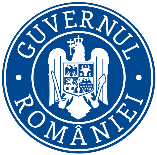  Agenţia Naţională pentru Protecţia MediuluiNr. 5638/2779/______.2022Proiect AVIZ DE MEDIUNr. ____ din ______.2022Ca urmare a notificării adresate de către REGIA NAȚIONALĂ A PĂDURILOR ROMSILVA - DIRECȚIA SILVICĂ DÂMBOVIȚA - OCOLUL SILVIC VALEA MARE, cu sediul in comuna Valea Mare, sat Valea Caselor, nr. 644, judetul Dambovita , cu privire la proiectul de plan ,,Amenajamentul fondului forestier al Ocolului Silvic Valea Mare”, propus a fi amplasat în comuna Valea Mare, Hulubesti, Cobia, Crangurile, Gura Foii, Ludesti, Dragomiresti, Lucieni, Tatarani, județul Dâmbovița, si Botesti, judetul Arges, înregistrată la Agenţia pentru Protecţia Mediului Dâmbovița cu numărul 5638/16.04.2021, în urma analizării documentelor transmise și avariantei finale a planului,în urma parcurgerii etapelor procedurale prevăzute în Hotararea Guvernului nr. 1076/2004 privind stabilirea procedurii de realizare a evaluării de mediu pentru planuri și programe, de către Agenția pentru Protecția Mediului Dâmbovița;în baza H.G. nr. 43/2020 privind organizarea și funcționarea Ministerului Mediului, Apelor și Pădurilor, a Ordonanței de Urgență a Guvernului nr. 195/2005 privind protecția mediului, aprobată cu modificări și completări prin Legea nr. 265/2006, cu modificările și completările ulterioare din Ordonanța de Urgență nr. 164/2008, a Ordonanţei de Urgenţă a Guvernului nr. 57/2007 privind regimul ariilor naturale protejate, conservarea habitatelor naturale, a florei şi faunei sălbatice, aprobată cu modificări și completări prin Legea nr. 49/2011, cu modificările şi completările ulterioare și a Ordinului MMP nr. 19 /2010 pentru aprobarea Ghidului metodologic privind evaluarea adecvată a efectelor potențiale ale planurilor sau proiectelor asupra ariilor naturale protejate de interes comunitar, se emite:proiect AVIZpentru planul: ,,Amenajamentul fondului forestier al Ocolului Silvic Valea Mare”promovat de: Ocolul Silvic Valea Mare,în scopul aprobării: Amenajamentului silvicPrezentare generalăTeritoriulSuprafaţa de 6819,12 ha fond forestier proprietate publică a statului este administrată prin Ocolul Silvic Valea Mare, subunitate din cadrul Direcţiei silvice Dâmbovița care, la rândul ei, este o unitate din structura Regiei Naționale a Pădurilor - Romsilva.Suprafaţa fondului forestier administrat prin O.S. Valea Mare este de 6819,12 ha şi este organizată în patru unităţi de producţie, fiecare dintre ele cu mai multe unităţi amenajistice (u.a.), astfel: Din punct de vedere teritorial, fondul forestier proprietate publică a statului din structura O.S.Valea Mare este situat pe raza următoarelor unităţi administrativ teritoriale:Ocolul Silvic Valea Mare are sediul în localitatea Valea Mare, judeţul Dâmbovița. Fitoclimatic, pădurile sunt situate în două etaje de vegetaţie şi anume: - FD2 – deluros de cvercete (de gorun, cer, gârniţă, amestecuri dintre acestea) şi                         şleauri de deal – 3820,10 ha (57%);- FD1 – deluros de cvercete cu stejar (şi cu cer, gârniţă, gorun şi amestecuri                         ale acestora) – 2859,46 ha (43%).Limite   Limitele administrative ale Ocolului silvic Valea Mare pentru fondul forestier proprietate publică a statului sunt prezentate în tabelul următor:Limitele teritoriale naturale şi artificiale (drumuri publice) sunt bine definite.Hotarele pădurii sunt materializate pe teren cu limite şi borne amenajistice.Suprafaţa fondului forestier proprietate publică a statului, administrat prin Ocolul silvic Valea Mare este de 6819,12 ha, din care un procent de 18% este cuprinsă în aria specială de conservare ROSAC0344 Pădurile din Sudul Piemontului Cândești (ROSCI0344  Pădurile din Sudul Piemontului Cândești).	Suprafeţe ale O.S.Valea Mare incluse în arii naturale protejateSuprafaţa de fond forestier proprietate publică a statului cuprinsă în aria specială de conservare este reprezentată de păduri, terenuri destinate împăduririi şi terenuri cu alte categorii de folosință forestieră.ObiectiveÎn conformitate cu cerinţele social-economice, ecologice şi informaţionale, amenajamentul Ocolului silvic Valea Mare îmbină strategia menținerii în bună stare a ecosistemelor forestiere din zonă cu cea a dezvoltării societăţii.Cea mai importantă direcţie în care s-a acţionat o constituie asigurarea unui nivel ridicat de protecţie a mediului înconjurător, creşterea calităţii factorilor de mediu (aer, apă, sol, floră şi faună) precum şi ridicarea calităţii vieţii individuale şi sociale a locuitorilor din zonă.Pentru pădurile din cadrul Ocolului Silvic Valea Mare obiectivele social-economice şi ecologice avute în vedere la reglementarea modului de gospodărire a acestora, detaliate prin stabilirea ţelurilor de producţie şi de protecţie la nivelul unităţilor de amenajament sunt prezentate în tabelul următor. Obiective social-economice şi ecologiceObiectivele asumate prin amenajamentul silvic al Ocolului Silvic Valea Mare susţin integritatea ariei naturale protejate care cuprinde în parte fondul forestier proprietate publică a statului administrat prin această subunitate, respectiv asigură conservarea pe termen lung a habitatelor forestiere de interes comunitar din zonă, precum și păstrarea nivelului ridicat de biodiversitate pe plan local.Repartiţia fondului forestierLA NIVELUL OCOLULUI SILVIC  1. Suprafaţa fondului forestier  proprietate publică a statului este de 6819,12 ha şi este împărţită în 4 unităţi de producţie:- U.P.I Valea Caselor – 1455,37 ha;- U.P.II Scheiu – 3013,53 ha;- U.P.III Ludești – 777,46 ha;- U.P.IV Râncăciov – 1572,76 ha.Suprafaţa actuală este mai mică decât cea de la amenajarea precedentă cu 249,76 ha.Diferenţa în minus de 249,76 ha, dintre suprafaţa de la amenajarea precedentă şi cea actuală se justifică prin:- intrări cu acte legale: +4,00 ha;- diferenţe rezultate în urma determinării analitice a suprafeţelor și a actualizării bazei cartografice după aerofotografieri recente şi măsurători: +158,92 ha;- diferențe măsurători: +0,75 ha;- reconstituirea dreptului de  proprietate conform Legii nr. 18/1991: -0,38 ha;- reconstituirea dreptului de  proprietate conform Legii nr. 1/2000: -9,58 ha;- reconstituirea dreptului de  proprietate conform Legii nr.247/2005: -265,97 ha;- diferenţe rezultate în urma determinării analitice a suprafeţelor și a actualizării bazei cartografice după aerofotografieri recente şi măsurători: -137,50 ha.Repartiţia fondului forestier pe categorii de folosinţă se prezintă astfel:1.1. Terenuri acoperite cu pădure – 6679,56 ha;1.3. Terenuri afectate gospodăririi silvice – 62,20 ha, din care:- linii parcelare principale – 2,41 ha;- linii de vânătoare şi terenuri pentru hrana vânatului – 4,67 ha;- instalații de transport forestier: drumuri forestiere – 17,38 ha;- clădiri şi curţi – 1,20 ha; - pepiniere – 1,29 ha;- culturi de arbuști fructiferi – 18,27 ha; - terenuri cultivate pentru nevoile administraţiei – 4,15 ha;- culoare pentru linii de înaltă tensiune – 12,83 ha.1.4. Terenuri neproductive – 65,23 ha;1.5. Terenuri ocupate temporar din fondul forestier – 12,13 ha, din care:- transmise prin acte normative în folosința temporară: 6,83 ha; - deţinute de persoane fizice sau juridice fără aprobările legale necesare (ocupații și litigii): 5,30 ha.2. Zonarea funcţionalăPotrivit obiectivelor ecologice și social-economice fixate, pădurile din cadrul Ocolului silvic Valea Mare au fost încadrate în grupa I funcțională – păduri cu funcţii speciale de protecţie –  1695,75 ha (25%) şi în grupa  II-a funcţională ‒ păduri cu funcții de producție și protecție - 4983,81 ha (75%).Pădurile din grupa I funcţională au fost încadrate în următoarele categorii funcţionale:- 1.2A ‒ arboretele situate pe stâncării, pe grohotişuri şi pe terenuri cu eroziune în adâncime şi pe terenuri cu înclinare mai mare de 30 grade pe substrate de fliş (facies marnos, marno-argilos şi argilos), nisipuri, pietrişuri şi loess, precum şi cele situate pe terenuri cu înclinare mai mare de 35 grade pe alte substrate litologice (TII) ‒ 6,78 ha;- 1.2E ‒ plantaţiile forestiere de pe terenuri degradate  (TII) ‒ 99,68 ha; - 1.2L ‒ arboretele situate pe terenuri cu substraturi litologice foarte vulnerabile la eroziuni și alunecări, cu pante cuprinse până la limitele indicate la categoria 1.2.A (TIV) ‒ 244,07 ha;- 1.5G ‒ arboretele în care sunt amplasate suprafeţe experimentale pentru cercetări forestiere de durată, neconstituite în rezervaţii ştiinţifice (TIV) ‒ 9,89 ha;- 1.5H − arboretele constituite ca  rezervaţii seminologice (TII) – 52,98 ha;- 1.5L ‒ arboretele din păduri destinate conservării resurselor genetice  (TII) ‒ 29,97 ha;- 1.5N − arboretele constituite ca zonă tampon pentru resurse genetice forestiere (TIII) – 61,73 ha;- 1.5Q ‒ arboretele din păduri cu valoare protectivă pentru habitate de interes comunitar şi specii de interes deosebit incluse în arii speciale de conservare/situri de importanţă comunitară în scopul conservării habitatelor ((din reţeaua ecologică Natura 2000 – ROSCI0344 – Păduri din sudul Piemontului Cândeşti) (TIV) ‒ 1190,65 ha; Pădurile din grupa a II-a funcţională au fost încadrate în următoarele categorii funcţionale:- 2.1C ‒ arboretele destinate să producă, în principal, lemn pentru cherestea (TVI) ‒ 4906,51 ha.- 2.1D– Arboretele destinate să producă, în principal, arbori mijlocii şi subţiri pentru celuloză, construcţii rurale şi alte produse din lemn (TVI) – 77,30 ha.3. Subunităţi de gospodărirePentru gospodărirea diferenţiată a fondului forestier şi reglementarea procesului de producţie s-au constituit următoarele subunităţi de gospodărire:- S.U.P.„A” – codru regulat, sortimente obișnuite – 6490,15 ha;- S.U.P.„M” – păduri supuse regimului de conservare deosebită – 106,46 ha;- S.U.P.„K” – rezervații de semințe – 82,95 ha.4. Bazele de amenajareBazele de amenajare adoptate sunt: - regimul: - codru, pentru arboretele cu regenerare din sămânţă;                 - crâng , pentru arboretele de salcâm; - compoziţia ţel – s-a adoptat compoziţia ţel corespunzătoare tipului natural fundamental de pădure; - tratamente: - tăieri progresive în arboretele de fag, cvercinee şi în amestecurile de cvercinee cu fag;  			    - tăieri rase în arboretele necorespunzătoare din punct de vedere ecologic şi economic;                                    - tăieri în crâng în salcâmete;- exploatabilitatea: - de protecţie, pentru arboretele din grupa I funcţională;                               - tehnică, pentru arboretele din grupa a II-a funcţională.   - ciclul pentru S.U.P.”A” – codru regulat, sortimente obişnuite:              - 110 ani (pentru toate U.P.).5. Posibilitatea  adoptatăPosibilitatea de produse principale  este de 6555 m3/an.Posibilitatea de produse secundare este de 5717 m3/an și se va recolta prin executarea următoarelor lucrări:- curăţiri pe 30,80 ha/an cu un volum de 132 m3/an;- rărituri pe 279,89 ha/an cu un volum de 5585 m3/an.Anual sunt prezăzute a se parcurge 14,70 ha cu lucrări de degajări.Prin tăieri de igienă se estimează că se va recolta anual  un volum de 2630 m3 de pe 3070,33 ha.Cu tăieri de conservare se va parcurge anual o suprafață de 0,71 ha cu un volum posibil de extras de 33 m3/an.B.  ANALIZA UNITĂȚILOR DE PRODUCȚIEU.P. I VALEA CASELOR1. Suprafaţa unităţii de producţie este de 1455,37 ha, mai mică cu 61,00 ha, faţă de cea de la amenajarea precedentă (1516,37 ha).Această diferenţă se justifică prin:- diferenţă măsurători Legea 247/2005: +0,75 ha;- contract vânzare cumpărare nr.3594/22.11.2018: +4,00 ha;- diferenţe rezultate în urma determinării analitice a suprafeţelor și a actualizării bazei cartografice după aerofotografieri recente şi măsurători: +35,55 ha;- reconstituirea dreptului de proprietate conform Legii nr.18/1991 : -0,38 ha;- reconstituirea dreptului de proprietate conform Legii nr.1/2000 : -5,86 ha;- reconstituirea dreptului de proprietate conform Legii nr.247/2005 : -63,58 ha;           - diferenţe rezultate în urma determinării analitice a suprafeţelor și a actualizării bazei cartografice după aerofotografieri recente şi măsurători: -31,48 ha.Repartiția fondului forestier pe categorii de folosință se prezintă astfel:1.1. Terenuri acoperite cu pădure - 1408,73 ha.1.3.Terenurile afectate gospodăririi silvice au suprafața de 34,05 ha și sunt repartizate pe categorii de folosință astfel: - instalații de transport forestier: drumuri forestiere – 4,85 ha (u.a.: 203D, 204D);- clădiri, curţi – 0,62 ha (u.a.: 35C1, 35C2, 35C3, 92C, 207C1, 207C2); - pepiniere  – 1,29 ha (u.a.: 35P); - culturi de arbuști fructiferi – 18,27 ha (u.a.: 206Z); - terenuri cultivate pentru nevoile administraţiei  – 2,97 ha (u.a. 35A, 207A);- culoare pentru linii de înaltă tensiune  – 6,05 ha (u.a.: 17R1, 17R2, 22R1, 22R2, 29R1, 29R2, 29R3, 29R4, 30R, 34R, 109R1, 109R2, 205R, 206R).1.4 Terenurile neproductive au suprafaţa de 11,09 ha (u.a.: 17N, 18N, 22N1, 22N2, 29N1, 29N2, 45N, 70N1, 70N2, 70N3, 71N1, 71N2, 72N, 91N, 92N1, 92N2, 108N, 109N1, 109N2).1.5. Terenuri ocupate temporar din fondul forestier: 1,50 ha, din care:- transmise prin acte normative în folosință temporară: 0,70 ha (u.a22F, 30F, 88F, 92F1, 92F2, 109F) ;- deţinute de persoane fizice sau juridice fără aprobările legale necesare (ocupații și litigii): 0,80 ha (u.a.: 91M, 92M1, 92M2, 92M3, 109M).2. Zonarea funcţionalăPotrivit obiectivelor ecologice și social-economice fixate, pădurile din cadrul U.P.I Valea Caselor au fost încadrate în grupa I funcțională – păduri cu funcţii speciale de protecţie –  172,74 ha (12%) şi în grupa  II-a funcţională ‒ păduri cu funcții de producție și protecție – 1235,99 ha (88%).Pădurile din grupa I funcţională au fost încadrate în următoarele categorii funcţionale:1.2A – arboretele situate pe stâncării, pe grohotişuri şi pe terenuri cu eroziune în adâncime şi pe terenuri cu înclinarea mai mare de 30 grade pe substrate de fliş (facies marnos, marno-argilos şi argilos), nisipuri, pietrişuri şi loess, precum şi cele situate pe terenuri cu înclinare mai mare de 35 grade, pe alte substrate litologice (TII) – 6,78 ha; 1.2E – plantaţiile forestiere de pe terenuri degradate (TII) – 90,72 ha;1.5Q –  arboretele din păduri/ecosisteme de pădure cu valoare protectivă pentru habitate de interes comunitar şi specii de interes deosebit incluse în arii speciale de conservare/situri de importanţă comunitară în scopul conservării habitatelor (din reţeaua ecologică Natura 2000 –ROSCI0344 – Păduri din sudul Piemontului Cândeşti) (TIV) – 75,24 ha;Pădurile din grupa a II-a funcţională au fost încadrate în următoarele categorii funcţionale:2.1C – arboretele destinate să producă, în principal, lemn pentru cherestea (TVI) – 1212,59 ha;2.1D – arboretele destinate să producă, în principal, arbori mijlocii şi subţiri pentru celuloză, construcţii rurale şi alte produse din lemn (TVI) – 23,40 ha;3. Subunităţi de gospodărirePentru gospodărirea diferenţiată a fondului forestier şi reglementarea procesului de producţie s-au constituit următoarele subunităţi de gospodărire:-,,A” – codru regulat, sortimente obişnuite – 1311,23 ha;-,,M” – păduri supuse regimului de conservare deosebită – 97,50 ha.4. Bazele de amenajareSunt tratate la capitolul A.4.5. Analiza şi adoptarea posibilităţiiReglementarea procesului de producţie s-a făcut pentru subunitatea  S.U.P.„A” – codru regulat, sortimente obişnuite.În vederea fundamentării posibilităţii pentru S.U.P.„A” – codru regulat, sortimente obişnuite, s-au calculat indicatorii de posibilitate prin metoda creşterii indicatoare (791 m3/an) şi prin metoda claselor de vârstă (806 m3/an).Pentru S.U.P. „A” s-a propus şi adoptat posibilitatea de 800 m3/an.Posibilitatea de produse secundare este de 1012 m3/an și se va recolta prin executarea următoarelor lucrări:- curăţiri: 8,33 ha/an cu un volum de 27 m3/an;- rărituri: 58,44 ha/an cu un volum de 985 m3/an.Anual sunt prezăzute a se parcurge 2,01 ha cu lucrări de degajări.Prin tăieri de igienă se estimează a se recolta 555 m3/an de pe suprafaţa de 656,64 ha.Cu tăieri de conservare se va parcurge anual o suprafață de 0,71 ha cu un volum posibil de extras de 33 m3/an.6. Adoptarea planurilor decenale Posibilitatea de produse principale adoptată pentru arboretele din S.U.P. A, se va recolta din următoarele u.a.: 11E, 16A, 16B, 17A, 17C, 24A, 24B, 28A, 28B, 29C, 29G, 29M, 34B, 34D, 34I, 35A, 35B, 35C, 36A, 39A, 39C, 80A, 80B, 97C, 187C.U.P. II SCHEIU1. Suprafaţa unităţii de producţie este de 3013,53 ha, mai mică cu 71,15 ha faţă de suprafața de la amenajarea precedentă (3084,68 ha). Această diferenţă se justifică prin:- diferenţe rezultate în urma determinării analitice a suprafeţelor, a actualizării bazei cartografice după aerofotografieri recente şi măsurători:   + 64,58 ha;- reconstituirea dreptului de proprietate conform Legii 1/2000: - 3,00 ha;- reconstituirea dreptului de proprietate conform Legii 247/2005: - 59,85 ha;- diferenţe rezultate în urma determinării analitice a suprafeţelor, a actualizării bazei cartografice după aerofotografieri recente şi măsurători:   - 72,88 ha.Repartiţia fondului forestier pe categorii de folosinţă se prezintă astfel:1.1. Terenuri acoperite cu pădure – 2997,05 ha;  1.3. Terenuri afectate gospodăririi silvice – 15,60 ha, din care:    - linii parcelare principale – 2,41 ha (u.a.:188L, 189L);- linii de vânătoare şi terenuri pentru hrana vânatului – 1,55 ha (u.a.: 84V, 133V, 134V1, 134V2, 135V, 136V1, 136V2, 150V);- instalații de transport forestier: drumuri forestiere – 10,90 ha (u.a.: 184D, 185D, 186D);- clădiri, curţi – 0,22 ha (u.a. 89C);- terenuri cultivate pentru nevoile administraţiei – 0,52 ha (u.a. 89A).1.4. Terenuri neproductive ‒ 0,51 ha (u.a. 199N);1.5. Terenuri ocupate temporar din fondul forestier – 0,37 ha:     - terenuri transmise în folosinţă temporară către OMV-Petrom – 0,37 ha (167F, 169F, 219F1, 219F2, 220F).2. Zonarea funcţionalăPotrivit obiectivelor ecologice și social-economice fixate, pădurile din cadrul U.P.II Scheiu au fost încadrate în grupa I funcțională – păduri cu funcţii speciale de protecţie –  734,92 ha (25%) şi în grupa  II-a funcţională ‒ păduri cu funcții de producție și protecție – 2262,13 ha (75%).Pădurile din grupa I funcţională au fost încadrate în următoarele categorii funcţionale:1.2E ‒ plantaţiile forestiere de pe terenurile degradate (TII) ‒ 0,10 ha;1.2L – arboretele situate pe terenurile cu substraturi litologice foarte vulnerabile la eroziuni şi alunecări, cu pante cuprinse până la limitele indicate la categoria 1.2A(TIV) – 232,22 ha;1.5G ‒ arboretele în care sunt amplasate suprafeţe experimentale pentru cercetări forestiere de durată, neconstituite în rezervaţii ştiinţifice (TIV) ‒ 9,89 ha;1.5H − arboretele constituite ca  rezervaţii seminologice (TII) – 29,00 ha;1.5Q ‒ arboretele din păduri cu valoare protectivă pentru habitate de interes comunitar şi specii de interes deosebit incluse în arii speciale de conservare/situri de importanţă comunitară în scopul conservării habitatelor (din reţeaua ecologică Natura 2000 –ROSCI0344 – Păduri din sudul Piemontului Cândeşti) (TIV) ‒ 463,71 ha.Pădurile din grupa a II-a funcţională au fost încadrate în următoarele categorii funcţionale:2.1C ‒ arboretele destinate să producă, în principal, lemn pentru cherestea (TVI) ‒ 2225,76 ha;2.1D – arboretele destinate să producă, în principal, arbori mijlocii şi subţiri pentru celuloză, construcţii rurale şi alte produse din lemn (TVI) – 36,37 ha.3. Constituirea subunităţilor de gospodărirePentru gospodărirea diferenţiată a fondului forestier şi reglementarea procesului de producţie s-au constituit următoarele subunităţi de gospodărire:   - S.U.P. „A” – codru regulat, sortimente obişnuite – 2967,95 ha;    - S.U.P.„K” ‒ rezervaţii de seminţe ‒ 29,00 ha;  - S.U.P. „M” – păduri supuse regimului de conservare deosebită – 0,10 ha.4. Bazele de amenajare      Sunt tratate la capitolul A.4.5. Analiza şi adoptarea posibilităţiiReglementarea procesului de producţie s-a făcut pentru subunitatea  S.U.P.„A” – codru regulat, sortimente obişnuite.În vederea fundamentării posibilităţii pentru S.U.P.„A” – codru regulat, sortimente obişnuite, s-au calculat indicatorii de posibilitate prin metoda creşterii indicatoare (2335 m3/an) şi prin metoda claselor de vârstă (2352 m3/an). Pentru S.U.P. „A” s-a propus şi adoptat posibilitatea de 2350 m3/an.Posibilitatea de produse secundare este de 2959 m3/an și se va recolta prin executarea următoarelor lucrări:- curăţiri – 51 m3/an de pe 9,96 ha/an;- rărituri – 2908 m3/an, de pe 132,68 ha/an.Anual sunt prezăzute a se parcurge 6,76 ha cu lucrări de degajări.Prin tăieri de igienă se estimează că se va recolta anual un volum de 1222 m3 de pe 1416,29 ha.6. Adoptarea planurilor decenalePosibilitatea de produse principale adoptată pentru S.U.P. „A” se va recolta din următoarele u.a.: 4D, 4H, 5D, 8A, 8B, 8C, 10C, 16B, 18A, 18B, 24A, 25A, 26A, 27, 38J, 73C, 81A, 82A, 84H, 84I, 87D, 87E, 88A, 143A, 143D, 146C, 152H, 154D, 155B, 157A, 161D, 249B, 249C.U.P. III LUDEȘTI1. Suprafaţa unităţii de producţie este de 777,46 ha, mai mare cu 13,34 ha faţă de suprafața de la amenajarea precedentă (764,12 ha). Această diferenţă se justifică prin:- diferenţe rezultate în urma determinării analitice a suprafeţelor, a actualizării bazei cartografice după aerofotografieri recente şi măsurători:   + 20,30 ha;- reconstituirea dreptului de proprietate conform Legii 1/2000: - 0,72 ha;- diferenţe rezultate în urma determinării analitice a suprafeţelor, a actualizării bazei cartografice după aerofotografieri recente şi măsurători:   - 6,24 ha.Repartiţia fondului forestier pe categorii de folosinţă se prezintă astfel:1.1. Terenuri acoperite cu pădure – 771,39 ha;  1.3. Terenuri afectate gospodăririi silvice – 3,08 ha, din care:    - linii de vânătoare şi terenuri pentru hrana vânatului – 1,21 ha (u.a.: 6V1, 6V2, 21V, 34V1, 34V2);- instalații de transport forestier: drumuri forestiere – 0,85 ha (u.a.: 132D);- clădiri, curţi – 0,36 ha (u.a. 10C);- terenuri cultivate pentru nevoile administraţiei – 0,66 ha (u.a. 10A).1.4. Terenuri neproductive ‒ 1,70 ha (u.a. 5N1, 5N2, 13N, 14N);1.5. Terenuri ocupate temporar din fondul forestier – 1,29 ha:     - terenuri transmise în folosinţă temporară către OMV-Petrom – 1,29 ha (u.a. 5F1,5F2, 5F3, 6F, 26F, 138F, 162F).2. Zonarea funcţionalăPotrivit obiectivelor ecologice și social-economice fixate, pădurile din cadrul U.P.III Ludești au fost încadrate în grupa I funcțională – păduri cu funcţii speciale de protecţie –  663,55 ha (86%) şi în grupa  II-a funcţională ‒ păduri cu funcții de producție și protecție – 107,84 ha (14%).Pădurile din grupa I funcţională au fost încadrate în următoarele categorii funcţionale:1.2L – arboretele situate pe terenurile cu substraturi litologice foarte vulnerabile la eroziuni şi alunecări, cu pante cuprinse până la limitele indicate la categoria 1.2A (TIV) – 11,85 ha;1.5Q ‒ arboretele din păduri cu valoare protectivă pentru habitate de interes comunitar şi specii de interes deosebit incluse în arii speciale de conservare/situri de importanţă comunitară în scopul conservării habitatelor (din reţeaua ecologică Natura 2000 – ROSCI0344 – Păduri din sudul Piemontului Cândeşti) (TIV) ‒ 651,70 ha.Pădurile din grupa a II-a funcţională au fost încadrate în următoarea categorie funcţională:2.1C ‒ arboretele destinate să producă, în principal, lemn pentru cherestea (TVI) ‒ 107,84 ha.3. Constituirea subunităţilor de gospodărirePentru gospodărirea diferenţiată a fondului forestier şi reglementarea procesului de producţie s-a constituit următoarea subunitate de gospodărire: - S.U.P. „A” – codru regulat, sortimente obişnuite – 771,39 ha.    4. Bazele de amenajareSunt tratate la capitolul A.4.5. Analiza şi adoptarea posibilităţiiReglementarea procesului de producţie s-a făcut pentru subunitatea  S.U.P.„A” – codru regulat, sortimente obişnuite.În vederea fundamentării posibilităţii pentru S.U.P.„A” – codru regulat, sortimente obişnuite, s-au calculat indicatorii de posibilitate prin metoda creşterii indicatoare (5 m3/an) şi prin metoda claselor de vârstă (5 m3/an).Pentru S.U.P. „A” s-a propus şi adoptat posibilitatea de 5 m3/an.Posibilitatea de produse secundare este de 796 m3/an și se va recolta prin executarea următoarelor lucrări:- curăţiri – 4 m3/an de pe 0,54 ha/an;- rărituri – 792 m3/an, de pe 41,39 ha/an.Prin tăieri de igienă se estimează că se va recolta anual un volum de 307 m3 de pe 351,58 ha.6. Adoptarea planurilor decenalePosibilitatea de produse principale adoptată pentru S.U.P. „A” se va recolta din u.a. 30B.U.P. IV RÂNCĂCIOV1. Suprafaţa unităţii de producţie este de 1572,76 ha, mai mică cu 130,95 ha, faţă de cea de la amenajarea precedentă (1703,71 ha).Această diferenţă se justifică prin:- diferenţe rezultate în urma determinării analitice a suprafeţelor, a actualizării bazei cartografice după aerofotografieri recente şi măsurători: + 38,49 ha.- reconstituirea dreptului de proprietate conform Legii 247/2005: - 142,54 ha;- diferenţe rezultate în urma determinării analitice a suprafeţelor, a actualizării bazei cartografice după aerofotografieri recente şi măsurători: - 26,90 ha.Repartiția fondului forestier pe categorii de folosință se prezintă astfel: 1.1.Suprafaţa acoperită cu pădure este de 1502,39 ha. 1.3.Terenurile afectate gospodăririi silvice au suprafața de 9,47 ha și sunt repartizate pe categorii de folosință astfel: - linii de vânătoare şi terenuri pentru hrana vânatului – 1,91 ha (u.a.: 63V, 64V1,64V2, 68V1, 68V2, 75V);- instalaţii de transport forestier: drumuri forestiere – 0,78 ha (u.a.123D);- culoare pentru linii de înaltă tensiune - 6,78 ha (u.a. 1R, 2R, 3R1, 3R2, 5R1, 5R2, 5R3, 31R1, 31R2, 32R1, 32R2, 41R, 65R1, 65R2, 66R, 67R, 70R, 74R şi 75R).1.4 Terenuri neproductive: stâncării, sărături, mlaştini, ravene, etc - 51,93 ha (u.a. 1N1, 1N2, 1N3, 2N1, 2N2, 3N1, 3N2, 3N3, 4N, 5N1, 5N2, 5N3, 5N4, 5N5, 6N1, 6N2, 6N3, 6N4, 6N5, 6N6, 7N1, 7N2, 7N3, 7N4, 7N5, 7N6, 7N7, 31N1, 31N2, 31N3, 31N4, 31N5, 32N1, 32N2, 32N3, 33N, 40N, 49N, 53N, 56N1, 56N2, 56N3, 57N1, 57N2, 57N3, 57N4, 57N5, 61N, 64N, 65N, 66N, 68N1, 68N2, 68N3, 68N4,69N1, 69N2, 69N3, 69N4, 70N, 74N1, 74N2, 75N1, 75N2, 75N3, 76N1, 76N2, 79N, 81N şi 84N).1.5 Terenuri ocupate temporar din fondul forestier 8,97 ha;- transmise prin acte normative în folosinţă temporare - 4,47 ha (u.a. 1F, 2F, 5F1, 5F2, 5F3, 5F4, 5F5, 6F1, 6F2, 7F1, 7F2, 7F3, 7F4, 31F, 56F, 57F, 65F, 68F, 70F1, 70F2, 74F, 75F şi 91F).- deţinute de persoane fizice sau juridice fără aprobările legale necesare (ocupații și litigii) - 4,50 ha (u.a. 1M, 3M1, 3M2, 4M, 6M, 122M).2. Zonarea funcţionalăPotrivit obiectivelor ecologice și social-economice fixate, pădurile din cadrul U.P.IV Râncăciov au fost încadrate în grupa I funcțională – păduri cu funcţii speciale de protecţie –  124,54 ha (8%) şi în grupa  II-a funcţională ‒ păduri cu funcții de producție și protecție – 1377,85 ha (92%).Pădurile din grupa I funcţională au fost încadrate în următoarele categorii funcţionale:1.2E – plantaţiile forestiere de pe terenuri degradate (TII) – 8,86 ha; 1.5H – arboretele constituite ca rezervaţii seminologice (TII) – 23,98 ha;1.5L – arboretele din păduri destinate conservării resurselor genetice  (TII) - 29,97 ha; 1.5N – arboretele constituite ca zona tampon pentru resurse genetice forestiere (TIII) - 61,73 ha;Pădurile din grupa a II-a funcţională au fost încadrate în următoarele categorii funcţionale:2.1C– arboretele destinate să producă, în principal, lemn pentru cherestea (T.VI) - 1360,32 ha;2.1D– arboretele destinate să producă, în principal, arbori mijlocii şi subţiri pentru celuloză, construcţii rurale şi alte produse din lemn (T.VI) - 17,53 ha.3. Subunităţi de gospodărirePentru gospodărirea diferenţiată a fondului forestier şi reglementarea procesului de producţie s-au constituit următoarele subunităţi de gospodărire:- S.U.P.,,A” – codru regulat, sortimente obişnuite –1439,58 ha;- S.U.P.,,K” – rezervaţii de seminţe – 53,95  ha;- S.U.P.,,M” – păduri supuse regimului de conservare deosebită – 8,86 ha.4. Bazele de amenajareSunt tratate la capitolul A.4.5. Analiza şi adoptarea posibilităţiiReglementarea procesului de producţie s-a făcut pentru subunitatea  S.U.P.„A” – codru regulat, sortimente obişnuite.În vederea fundamentării posibilităţii pentru S.U.P.„A” – codru regulat, sortimente obişnuite, s-au calculat indicatorii de posibilitate prin metoda creşterii indicatoare (3363 m3/an) şi prin metoda claselor de vârstă (3444 m3/an).Pentru S.U.P. „A” s-a propus şi adoptat posibilitatea de 3400 m3/an.Posibilitatea de produse secundare este de 950 m3/an și se va recolta prin executarea următoarelor lucrări:- curăţiri: 11,97 ha/an cu un volum de 50 m3/an;- rărituri: 47,38 ha/an cu un volum de 900 m3/an; Anual sunt prezăzute a se parcurge 5,93 ha cu lucrări de degajări.Prin tăieri de igienă se estimează a se recolta 546 m3/an de pe o suprafaţă de 645,82 ha.6. Adoptarea planurilor decenalePosibilitatea de produse principale adoptată, pentru arboretele din S.U.P.”A”, se va recolta din următoarele u.a.: 2C, 3C, 3F, 3H, 4A, 4B, 4E, 5B, 5C, 5G, 5J, 5V, 6G, 7E, 8C, 8F, 11A, 11C, 11F, 12B, 12D, 38C, 39, 40A, 40C, 44A, 45E, 46B, 47B, 50A, 50B, 51A, 51B, 54C, 55, 59A, 61D, 63B, 68G, 69F, 75H, 79B, 81A şi 86G.Planul ,,Amenajamentul fondului forestier al Ocolului Silvic Valea Mare” a făcut obiectul procedurii de evaluare de mediu și procedurii de evaluare adecvată, în conformitate cu legislația specifică în vigoare.Obiectivele de protecție a mediului, relevante pentru ,,Amenajamentul fondului forestier al Ocolului Silvic Valea Mare”:- protecţia fondului forestier, care constituie principalul obiectiv de protecţie a mediului al amenajamentului studiat;- protecţia calităţii aerului, în special în zonele locuite;- protecţia calităţii solului, pentru toate categoriile de folosinţă, în special pentru terenurile cu vegetaţie forestieră;- protecţia calităţii apelor de suprafaţă şi freatice;- protecţia habitatelor naturale şi a speciilor de floră şi faună sălbatică.Prin măsurile propuse a se aplica în amenajamentul Ocolului silvic Valea Mare, evaluate în cadrul acestui raport, vor fi respectate obiectivele de protecţie a mediului de mai sus.          Ţinând cont de ansamblul de lucrări silvotehnice prevăzute în plan, precum şi de impactul produs la execuţia lor se consideră că acestea nu au efecte negative asupra mediului. Ele nu influenţează biodiversitatea, solul, aerul şi climatul, nefiind necesare măsuri speciale  de prevenire şi combatere a poluării.De asemenea nici comunităţile locale nu vor fi afectate de implementarea planului analizat, lucrările propuse a se executa vin în sprijinul acestora, prin rolul protector pe care îl au lucrările de împădurire, îngrijirea şi conducerea arboretelor, tăierile de regenerare a pădurilor, tăierile de conservare.  Modul în care s-a ţinut cont de obiectivele de protecţie a factorilor de mediu stabilite la nivel naţional şi relevante pentru amenajamentul Ocolului Silvic Valea Mare se prezintă în continuare pe categorii de factori de mediu.Obiective de mediu:Avizul se emite cu următoarele măsuri:Protecția calității fondului forestierarborii nemarcați situați pe limita căilor de scos - apropiat, vor fi protejați obligatoriu împotriva vătămărilor, prin aplicarea de lugoane, țăruși și manșoane;tăierea arborilor nedestinați exploatării este interzisă;în parchetele aflate în curs de exploatare, așezarea grămezilor de crăci și a resturilor de exploatare se face, de regulă, pe cioate sau în locuri fără semințiș;colectarea materialului lemnos se va face numai pe traseele aprobate și materializate în teren;tratarea sau semitrararea lemnului rotund pe drumuri auto forestiere este interzisă;este interzisă lăsarea în parchete, după expirarea termenului de exploatare prevăzut în autorizația de exploatare, de arbori marcați și netăiați, de lemn de lucru ori de foc răspândit de­a lungul văilor sau drumurilor pe care a fost transportat lemnul;doborârea arborilor se execută în afara suprafețelor cu regenerare naturală sau artificială, pentru a se evita distrugerea ori vătămarea puieților și pe direcții care să nu producă vătămări sau rupturi ale arborilor care rămân pe picior;drumurile de tractor folosite la scos-apropiatul masei lemnoase se amplasează evitându-se afectarea zonelor cu semințiș utilizabil. Lățimea drumului este de maximum 4 m, luându-se măsuri de consolidare și de stabilizare a taluzurilor.Lucrări speciale de conservareArboretele încadrate în tipul II de categorii funcţionale reprezintă o suprafaţă de  189,41 ha. În cadrul unităţilor de producţie, arboretele sunt încadrate în subunităţi de tip "M" - păduri supuse regimului de conservare deosebită (106,46 ha) şi în subunitatea de tip  „K” – rezervaţii de seminţe (82,95 ha) .Pentru arboretele incluse în S.U.P.”K”, au fost prevăzute  tăieri de igienă. În aceste arborete se vor executa, după caz, și tăieri specifice rezervațiilor de semințe, conform instrucțiunilor în vigoare (de exemplu tăieri de formare a coronamentului).Ţinând cont de rolul polifuncţional al arboretelor şi de faptul că sunt supuse regimului de conservare deosebită, măsurile de gospodărire pentru arboretele incluse în S.U.P. M.  prezintă două aspecte distincte şi anume:măsuri de gospodărire de ordin general, care urmăresc conservarea pădurilor, adică menţinerea lor într-o stare sanitară bună prin executarea lucrărilor de îngrijire, de igienă şi a lucrărilor speciale de conservare în cadrul arboretelor mature şi cu seminţiş utilizabil;măsuri de gospodărire specifice funcţiilor atribuite şi speciilor componente, urmărindu-se realizarea cu precădere a funcţiilor prioritare, care garantează şi realizarea funcţiilor secundare.Practic cele două categorii de măsuri de gospodărire a pădurilor constituie un complex de măsuri, care trebuie aplicate corect, la timp şi cu continuitate.În vederea realizării funcţiei prioritare, arboretelor li s-au prevăzut măsuri diferenţiate de gospodărire, urmărindu-se optimizarea structurii sub aspectul compoziţiei, distribuţiei pe verticală şi desimii arborilor la hectar. Se va evita dezgolirea solului menţinându-se densitatea normală a arborilor la hectar.În arboretele de fag, se va căuta ca pe lângă speciile de bază, să se introducă speciile de amestec şi ajutor (PA, CI, TE,  JU, ş.a.) iar consistenţa să nu scadă sub 0,8.Justificarea economică a gospodăririi acestor arborete rezultă din efectele de protecţie realizate de acestea, concretizate în:protecţia contra eroziunii solului şi consolidarea terenurilor alunecătoare;realizarea unui regim hidrologic corespunzător;efect peisagistic deosebit;conservarea genofondului forestier;crearea şi menţinerea unui microclimat sănătos în apropierea localităţilor.La data actuală nu este stabilit un echivalent valoric al acestor funcţii, dar beneficiile acestora sunt evidente şi justifică pe deplin gospodărirea pe baze ecologice a acestor păduri.Pentru îndeplinirea optimă a funcţiilor de protecţie, arboretelor din tipul II de categorii funcţionale li se vor aplica după caz următoarele lucrări:ajutorarea regenerării naturale;împăduriri în vederea completării golurilor existente;lucrări de îngrijire şi conducere a arboretelor tinere;lucrări speciale de conservare în arboretele mature cu seminţiş utilizabil şi în cele în care funcţia de protecţie începe să scadă.Lucrările speciale de conservare reprezintă un ansamblu de lucrări prin care se urmăreşte menţinerea şi îmbunătăţirea stării fitosanitare a arboretelor, asigurarea permanenţei pădurii şi îmbunătăţirea continuă a exercitării de către acestea a funcţiilor de protecţie ce le-au fost atribuite, prin:- efectuarea lucrărilor de igienizare;- extragerea arborilor de calitate scăzută;- promovarea nucleelor de regenerare naturală din speciile valoroase existente, prin efectuarea de extracţii de intensitate redusă, strict necesare menţinerii şi dezvoltării seminţişurilor respective;- provocarea drajonării în arboretele de salcâm prin tăierea rădăcinilor în jurul cioatelor;-  înlăturarea lăstarilor ce copleşesc drajonii în arboretele de salcâm;- împădurirea golurilor existente, folosind specii şi tehnologii corespunzătoare staţiunii şi ţelurilor de gospodărire urmărite;- introducerea speciilor de ajutor şi amestec corespunzătoare tipului naturalfundamental de pădure;- combaterea bolilor şi dăunătorilor şi normalizarea efectivelor de vânat.	Suprafaţa de parcurs cu lucrări de conservare şi volumul de extras total, anual, şi pe specii, pe unităţi de producţie şi total ocol sunt date în tabelul următor:Suprafețele de parcurs și volumele de extras prin lucrări de conservare         La efectuarea lucrărilor speciale de conservare se vor avea în vedere următoarele:- pe staţiunile extreme (abrupturi, grohotişuri) vegetaţia existentă va fi tratată în regim natural;-  la arboretele de cvercinee şi fag:         - extracţiile vor avea intensităţi reduse, strict necesare dezvoltării seminţişurilor naturale existente;         - menţinerea şi realizarea densităţii optime a arborilor la hectar;- executarea complexului de lucrări (îngrijirea seminţişurilor, împădurirea golurilor);-  la arboretele de salcâm:-  tăierile de conservare se vor aplica sub forma unor tăieri de întinerire, aplicate sub forma unor benzi, din amonte în aval, din partea îndepărtată spre drum; - alăturarea unei noi benzi se va face după ce s-a regenerat banda anterioară; - regenerarea se va realiza din drajoni şi lăstari.Măsuri pentru protecția factorului de mediu aer- folosirea de utilaje şi mijloace auto dotate cu motoare termice care să respecte normele de poluare EURO 3 – EURO 6; - efectuarea la timp a reviziilor şi reparaţiilor la motoarele termice din dotarea utilajelor şi a mijloacelor auto; - etapizarea lucrărilor silvice cu distribuirea desfăşurării lor pe suprafeţe restrânse; - folosirea unui număr de utilaje şi mijloace auto de transport adecvat fiecărei activităţi şi evitarea supradimensionării acestora; - evitarea funcţionării în gol a motoarelor utilajelor şi a mijloacelor auto; - utilizarea strictă a căilor de acces existente în interiorul amenajamentului silvic.Măsuri pentru protecția factorului de mediu apa:- este interzisă depozitarea masei lemnoase în albiile cursurilor de apă; - stabilirea căilor de acces provizorii se va face la o distanţă minimă de 1,5 m faţă de orice curs de apă; - depozitarea resturilor de lemne şi frunze rezultate şi a rumeguşului nu se va face în zone cu potenţial de formare de torenţi, în albiile cursurilor de apă sau în locuri expuse unor posibile viituri, care pot apărea în urma unor precipitaţii abundente căzute într-un interval scurt de timp; - eliminarea rapidă a posibilelor efecte produse de pierderi accidentale de carburanţi şi lubrifianţi prin acționarea cu materiale absorbante (ex. turbă); - este interzisă executarea de lucrări de întreţinere a motoarelor mijloacelor auto sau a utilajelor folosite la exploatarea fondului forestier în zone situate în pădure, în apropierea cursurilor de apă; - este interzisă alimentarea cu carburanţi a mijloacelor auto sau a utilajelor folosite la exploatarea fondului forestier în zone situate în pădure sau în apropierea cursurilor de apă; - evitarea traversării cursurilor de apă de către utilajele şi mijloacele auto care deservesc activitatea de exploatare; Prin adresa nr. 1558/16.08.2022, emisa de către Administrația Bazinală de Apă Argeș Vedea  - Sistemul Hidrotehnic Vacaresti se precizeaza ca pentru acest amenajament nu este necesara obtinerea avizului de gospodarire a apelor. Măsuri pentru protecția factorului de mediu sol- alegerea de trasee ale cailor provizorii de scoatere a masei lemnoase astfel încât să se evite solurile cu portanţa redusă;- alegerea de trasee ale cailor provizorii de scoatere amasei lemnoase astfel încât distanţele să fie cât mai scurte;           - spaţiile pentru colectarea şi stocarea temporară a deşeurilor vor fi realizate în sistem impermeabil.Măsuri pentru protecția biodiversitățiiMăsuri pentru conservarea biodiversităţii           Conservarea biodiversităţii este unul dintre obiectivele de gospodărire prioritare avute în vedere la amenajarea pădurilor. El răspunde cerinţelor unei gospodăriri durabile a pădurilor, contribuind la conservarea speciilor şi habitatelor naturale.Conservarea biodiversităţii vizează realizarea mai multor obiective ce conduc la adoptarea următoarelor tipuri de măsuri:           - măsuri generale favorabile biodiversităţii, urmărite la nivelul fiecărui arboret, oricare ar fi funcţiile atribuite pe care acesta le îndeplineşte, respectiv unitatea de gospodărire din care face parte;           - măsuri specifice, urmărite la nivelul pădurilor cu rol de ocrotire a ecofondului şi genofondului forestier.5.1. Măsuri generale favorabile biodiversităţiiMăsurile generale favorabile biodiversităţii sunt acele măsuri menite să asigure conservarea diversităţii biologice la nivelul tuturor ecosistemelor forestiere în vederea maximizării funcţiei ecoprotective prin conservarea diversităţii genetice şi specifice.În pădurile Ocolului silvic Valea Mare în studiu se vor avea în vedere următoarele măsuri pentru asigurarea biodiversităţii:           - promovarea cu prioritate a regenerării naturale a arboretelor cu prilejul aplicării tratamentelor silviculturale, prin alegerea tratamentelor cu perioade medii şi lungi de regenerare, în funcţie de speciile din compoziţia arboretelor respective, conform criteriilor de alegere a tratamentelor din normele tehnice în vigoare;           - în cazul în care regenerarea naturală nu este posibilă din diferite cauze, regenerarea artificială se va face numai cu puieţi de provenienţe locale, aceştia fiind mai bine adaptaţi la condiţiile staţionale respective, astfel asigurându-se conservarea genofondului forestier local;- la constituirea subparcelelor, conform criteriilor de constituire a subparcelelor, trebuie să se acorde o atenţie sporită suprafeţelor pe care se găsesc arbori din aceeaşi specie şi populaţie (provenienţă) şi de aceeaşi vârstă sau de vârste apropiate;           - pentru conservarea ecotipurilor (climatice, edafice, biotice), este necesară includerea lor în subparcele distincte în vederea stabilirii de ţeluri de gospodărire corespunzătoare;           - prin aplicarea lucrărilor silvotehnice se impune menţinerea unui amestec bogat de specii la nivelul fiecărui arboret prin promovarea tuturor speciilor adaptate condiţiilor staţionale locale, potrivit tipului natural fundamental de pădure, în proporţii corespunzătoare ecologic şi economic ce păstrează, din punct de vedere al bogăţiei de specii, caracterul natural al ecosistemelor;          - extragerea speciilor alohtone (specii introduse artificial sau regenerate natural, necorespunzătoare tipului natural fundamental al ecosistemului respectiv) prin intervenţiile silvotehnice, atunci când acestea devin invazive;          - în arboretele în care este prezent subarboretul, acesta nu trebuie extras prin lucrările silvotehnice, cu excepţia situaţiilor în care acesta afectează instalarea seminţişului, în arboretele parcurse cu tăieri de regenerare, în care se va extrage un procent din subarboret măsură ce face parte din lucrările de ajutorare a regenerării naturale, sau situaţiei în care speciile arbustive respective stânjenesc dezvoltarea arboretelor tinere, exemplarele respective fiind extrase prin degajări;           - de asemenea speciile arbustive vor fi protejate în culturile instalate pe terenuri degradate sau în liziere şi luminişuri, unde vânatul găseşte adăpost şi hrană;           - se vor menţine şi întreţine terenurile pentru hrana vânatului constituite din poieni şi luminişuri, în vederea conservării păturii erbacee, respectiv păstrarea unei suprafeţe cu aspect mozaicat, diversificat;           - se vor păstra arborii morţi ”pe picior” şi ”la sol”, cu prilejul efectuării tăierilor de regenerare şi a lucrărilor de îngrijire şi conducere, în vederea conservării microflorei şi microfaunei, dar şi pentru protejarea unor specii de insecte şi păsări care cuibăresc în aceşti arbori;           - în cuprinsul arboretelor se vor păstra aşa numiţii ”arbori pentru biodiversitate”, constituiţi în buchete, grupe de arbori sau porţiuni mai mari, reprezentative sub aspectul biodiversităţii. Aceste porţiuni se pot constitui şi ca subparcele distincte ce urmează să fie conduse până la limita longevităţii, urmând a fi apoi înlocuite, progresiv, cu alte porţiuni asemănătoare, cu prilejul tăierilor de regenerare şi este de dorit să fie cât mai dispersate pe cuprinsul unităţii de gospodărire. În acest scop pot fi selectaţi arbori care prezintă putregai, scorburi, arbori cu lemn aflat într-un stadiu avansat de descompunere, dar nu în arborete afectate de factori destabilizatori sau vulnerabile din acest punct de vedere.           - prin aplicarea măsurilor silviculturale prevăzute în amenajament cu privire la echilibrarea structurii pe clase de vârstă se va asigura conservarea biodiversităţii, întrucât fiecare clasă de vârstă este însoţită de un anume nivel de biodiversitate;           - conducerea arboretelor la vârste mari, potrivit exploatabilităţii tehnice care să favorizeze adoptarea de cicluri de producţie lungi, creează premisele sporiri biodiversităţii. Faptul că în aceste unităţi de producţie există arborete exploatabile cu vârste înaintate denotă un nivel ridicat al biodiversităţii.5.2. Măsuri specifice favorabile biodiversităţiiCa şi măsuri generale pentru conservarea habitatelor și a  speciilor de inters comunitar, și nu numai, din cuprinsul O.S. Valea Mare și al sitului ROSCI0344 Pădurile din sudul Piemontului Cândești sunt recomandate următoarele: respectarea prevederilor amenajamentului silvic; respectarea prevederilor legale în domeniul protecţiei mediului; asigurarea condiţiilor tehnice şi organizatorice pentru activităţile efectuate, astfel încât să se prevină riscurile pentru persoane, bunuri sau mediul înconjurător; întreţinerea şi repararea utilajelor din dotare se va realiza în ateliere mecanice specializate; la colectarea masei lemnoase se interzice târârea şi depozitarea buştenilor în albiile pâraielor; se va evita colectarea masei lemnoase pe timp nefavorabil (ploi);exploatarea masei lemnoase se va realiza astfel încât să se evite degradarea solului; în perioadele de îngheţ/dezgheţ sau cu precipitaţii abundente, în cazul în care platforma drumului auto forestier este îmbibată cu apă, se interzice transportul de orice fel; se vor nivela căile de scos-apropiat folosite la colectarea lemnului, după terminarea lucrărilor; se vor utiliza tehnologii de exploatare adecvate condiţiilor de teren, în funcţie de felul tăierii; se vor fasona coroanele arborilor separat la locul de doborâre (nu se vor scoate din parchet arbori cu coroană); arborii cu coroană, masa lemnoasă rezultată se va pachetiza în sarcini de dimensiuni reduse, astfel încât pentru scoaterea acestora să se evite degradarea solului, arborilor şi seminţişului; arbori nemarcaţi situaţi pe limita căilor de scos-apropiat, vor fi protejaţi obligatoriu împotriva vătămărilor, prin aplicarea de lungoane, ţăruşi şi manşoane; doborârea arborilor se execută: în afara suprafeţelor cu regenerare naturală sau artificială, pentru a se evita distrugerea sau vătămarea puieţilor, respectiv pe direcţii care să nu producă vătămări sau rupturi ale arborilor nemarcaţi; la tăierile cu restricţii: colectarea lemnului se face în afara porţiunilor cu seminţiş, respectiv scosul lemnului se face prin semitârâre sau suspendare;interzicerea aplicării tehnologiei de exploatare a arborilor cu coroană, varianta arbori întregi, cu excepţia cazurilor în care operaţiunea de scos-apropiat se realizează cu funiculare sau suspendat; la tăierile de produse principale cu restricţii, resturile de exploatare se strâng pe cioate, în grămezi cât mai înalte, în afara ochiurilor sau zonelor cu seminţiş natural, fără a ocupa mai mult de 10% din suprafaţa parchetului; la terminarea exploatării parchetului se interzice abandonarea resturilor de exploatare pe văile şi pâraiele din interiorul parchetelor; tăierea arborilor se realizează cât mai jos, astfel încât înălţimea cioatei, măsurată în amonte să nu depăşească 1/3 din diametrul secţiunii acesteia, iar la arborii groşi de  să nu depăşească ;interzicerea degradării zonelor umede, desecarea, drenarea sau acoperirea ochiurilor de apă; tehnologia de exploatare a masei lemnoase din parchete care este diferenţiată în funcţie de tratamentul aplicat şi de felul tăierii, nu trebuie să producă prejudicierea peste limitele admise de reglementările specifice, a arborilor nemarcaţi, degradarea solului şi a malurilor de ape; interzicerea depozitării materialelor lemnoase în albiile pâraielor şi văilor sau în locuri expuse viiturilor; instalarea de funiculare, punctele de încărcar şi descărcare se amplasează în afară suprafeţelor de seminţiş, iar arbori folosiţi pentru ancorare se vor proteja cu manşoane; nu se vor amenaja depozite de carburanţi în pădure şi în apropierea cursurilor de apă; nu se vor executa în pădure lucrări de reparaţii a motoarelor, de schimbare a uleiului şi încărcare a rezervoarelor auto cu combustibil;  deversarea în apele de suprafaţă, apele subterane, evacuarea pe sol şi depozitarea în condiţii necorespunzătoare a uleiurilor uzate; prevenirea  stocării/depozitării deşeurilor în pădure; interzicerea folosirii utilajelor cu şenile la operaţiunea de scosul-apropiatul materialului lemnos; se vor utiliza numai căile de acces şi cele de transport forestier aprobate şi prevăzute în planul de situaţie; instruirea personalului de exploatare asupra măsurilor de protecţie a mediului, a obligaţiilor şi responsabilităţilor ce le revin, precum şi a condiţiilor impuse prin prezentul studiu de evaluare adecvată; să ia toate măsurile de: prevenire şi stingere a incendiilor, iar în caz de incendiu să intervină la stingerea incendiilor cu utilaje proprii şi personalul muncitor existent până la intervenţia altor autorităţi; prevenirea apariţiei focarelor de infestare a lemnului şi a pădurii în parchetele de exploatare şi în platformele primare. Măsuri pentru reducerea impactului asupra habitatelor prezente pe suprafaţa care face obiectul amenajămentului silvicÎn vederea reducerii impactului asupra habitatelor forestiere de interes comunitar şi pentru păstrarea şi ameliorarea biodiversităţii se vor avea în vedere următoarele:-se vor amplasa panouri informative şi de avertizare în zone relevante, prin care se va face cunoscută interdicţia depozitării deşeurilor în zonele limitrofe și în cuprinsul fondului forestier;-interzicerea păşunatului în pădure, iar în suprafețele cu habitatul 9130 - Păduri de fag de tip Asperulo -Făgetum, 9170 - Păduri de stejar cu carpen de tip Galio – Carpinetum respectiv 91Y0 - Păduri dacice de stejar şi carpen se vor lua măsuri suplimentare de pază și patrulare;-se va dirija compoziţia arboretelor tinere spre tipul natural
fundamental de pădure şi spre structuri cât mai diversificate atât în plan orizontal cât şi vertical;-monitorizarea pătrunderii şi proliferării de specii invazive;-promovarea, pe cât posibil, a regenerării naturale a habitatului;-se vor monitoriza regenerările naturale şi se vor aplica lucrări specifice de ajutorare a regenerării naturale;-rampele de depozitare a materialului lemnos vor ocupa suprafeţe cât mai reduse şi vor fi delimitate în teren conform normelor în vigoare;- căile pentru scosul-apropiatul lemnului doborât/fasonat din parchete vor fi stabilite și materializate pe teren, anticipat începerii lucrărilor de exploatare;-se va menţine o acoperire ridicată a arboretului pentru nu permite invazia unor specii alohtone;-se vor menţine în pădure 30% din arborii parţial uscaţi, bătrâni sau rupţi care prezintă cavităţi şi scorburi;-realizarea și distribuirea de materiale informative despre importanţa habitatului în conservarea florei şi faunei şi promovarea acestora în rândul pădurarilor, precum şi în şcolile din localităţile din raza O.S.Valea Mare.Măsuri pentru reducerea impactului asupra speciilor de  mamifereÎn scopul menţinerii stării de conservare a populaţiilor de mamifere se vor lua pe cât posibil, următoarele măsuri:- menţinerea habitatelor specifice în zonele cu vizuini;	- punerea in acord a lucrarilor silvice – amploare, perioada de derulare – cu biologia speciei, pentru evitarea oricarei perturbari;- interzicerea activitatilor care pot determina alterarea habitatelorde hranire si de reproducere;- evitarea folosirii de substante biocide puternice in zonele de hranire, care cauzeaza bioacumulare in urma tratamentelor;- interzicerea folosirii ilegale a momelilor otravite si obtinerea de informatii despre efectele otravurilor folosite in momeli asupra speciei;- mentinerea unui peisaj in mozaic din punct de vedere al habitatelor;- interzicerea braconajului;- inventarierea zonelor de reproducere actuale si potentiale;- promovarea activitatilor de monitorizare si a studiilor referitoare la diferite aspecte a biologiei.Măsuri pentru reducerea  impactului asupra speciilor de amfibieni şi reptile  În vederea reducerii impactului asupra speciilor de amfibieni și reptile de interes comunitar, dar și a celor de interes local/național, se vor avea în vedere următoarele:- punerea în acord a lucrărilor silvice – amploare, perioada de derulare – cu biologia speciei, pentru evitarea oricărei perturbari;- interzicerea activităţilor care pot determina alterarea habitatelor de hrănire şi de reproducere;- evitarea folosirii de substanţe biocide;- identificarea şi inventarierea zonelor de reproducere actuale şi potenţiale;- promovarea activităţilor de monitorizare.- interzicerea colectării, comercializării şi a distrugerii exemplarelor speciei; - instalarea de panouri informative cu privire la importanţa ocrotirii speciei de interes conservativ;- limitarea distrugerii locurilor cu plante palustre respectiv cu vegetație caracteristică malurilor.- luarea de măsuri pentru protejarea zonelor umede lipsite de vegetaţie, cu ape stătătoare, permanente sau temporare cum sunt bălţile, precum și a apelor lin curgătoare, care sunt prielnice reproducerii unor specii de herpetofaună.- limitarea intervenţiilor negative asupra zonelor umede favorabile speciei (desecări, drenări, taluzarea malurilor etc.) sau orice alte măsuri de regularizare a apelor curgătoare (tăierea meandrelor, betonarea sau pavarea fundului apelor etc.) și a zonelor umede;
            - interzicerea/limitarea captării izvoarelor din fondul forestier; - menținerea subarboretului într-o pondere rezonabilă, menajarea lizierelor de pădure și păstrarea unor porțiuni cu alunișuri, în zonele relevante. Măsuri pentru reducerea  impactului asupra speciilor de nevertebrateSe vor lua următoarele măsuri, în cazul populaţiilor de nevertebrate:- punerea în acord a lucrărilor silvice – amploare, perioada de derulare – cu biologia speciilor de interes comunitar, pentru evitarea oricărei perturbari;- interzicerea activităţilor care pot determina alterarea habitatelor de hrănire şi de reproducere;- evitarea folosirii de substanţe biocide;- promovarea activităţilor de monitorizare;- protejarea mușuroaielor de furnici existente în fondul forestier;- interzicerea colectării şi a distrugerii exemplarelor speciei; - cel puțin 8 arbori/ha arbori bătrâni (peste 80 ani), și scorburoși, și cel puțin 10 m3/ha lemn mort, în zona cuprinsă în ROSAC0344 Pădurile din Sudul piemontului Cândești (ROSCI0344 Pădurile din Sudul piemontului Cândești);- se va meţine un volum de lemn mort de cel puţin  10 m3/ha.- instalarea panourilor informative cu privire la importanţa ocrotirii speciei de interes conservativ.Măsuri pentru reducerea impactului asupra speciilor de  păsăriÎn scopul menţinerii stării de conservare a populaţiilor de păsări se vor lua pe cât posibil, următoarele măsuri:-punerea în acord a lucrărilor silvice – amploare, perioada de derulare – cu biologia speciei, pentru evitarea oricărei perturbări;-evitarea derulării lucrărilor silvice în perioada de reproducere şi creştere a puilor;-interzicerea activităţilor care pot determina alterarea habitatelor de hrănire şi de reproducere;-evitarea folosirii de substanţe biocide puternice care reduc diversitatea speciilor care reprezintă hrană pentru păsări şi care cauzează otrăvirea secundară a avifaunei;-menţinerea unor arbori situați în vecinătatea fânețelor naturale, incluzând arbori, linii de arbori şi grupuri dispersate de arbori neproductivi;-combaterea braconajului şi a devastării ilegale a cuiburilor;-inventarierea zonelor de reproducere actuale şi potenţiale;-identificarea zonelor de migraţie, hrănire şi aglomerare importante pentru specie;-menţinerea vegetaţiei lemnoase limitrofe malurilor lutoase;-promovarea activităţilor de monitorizare;-menţinerea unei structuri forestiere mozaicate;-menţinerea arborilor uscaţi, scorburoşi şi a lemnului mort căzut, într-un procent rezonabil;-menținerea pe picior a 2-4 arbori uscaţi/în curs de uscare şi cu scorburi la hectar;-menţinerea tufărişurilor indigene şi a arborilor izolaţi.Majoritatea lucrărilor prin care se extrag arbori se execută în perioada de repaus vegetativ, care nu coincide cu perioadele de cuibărire a speciilor. Totuşi, se recomandă ca, anual, în perioada 15 aprilie – 15 iunie, să nu se execute lucrări care au ca obiect exploatarea de masă lemnoasă, acolo unde există zone de cuibărit sau de adăpost și de hrănire.Măsuri de reducere a impactului asupra habitatelor de interes comunitarMăsuri de reducere a impactului asupra speciilor de faună de interes comunitarSe vor respecta prevederile impuse prin Avizul nr. 24 din 17.10.2022 emis de Agentia nationala pentru Arii Naturale Protejate - Serviciul Teritorial Dâmbovița.Măsuri pentru protecția așezărilor umaneAmenajamentul silvic nu stabilește procesul tehnologic al exploatării masei lemnoase prevazută a se recolta în următorii 10 ani. Activitățile de exploatare a masei lemnoase – organizarea de șantier, utilajele folosite, numărul de oameni implicați, etc. – fiind în atribuția firmelor de exploatare atestate pentru acest tip de activități corespunzător legislației în vigoare.Amenajamentul silvic nu impune și nu prevede lucrători în pădure, care să necesite organizare de șantier. Măsuri de diminuare a impactului asupra mediului produs de "Zgomot și Vibrații"Zgomotul și vibrațiile sunt generate de funcționarea motoarelor, drujbelor, utilajelor și a mijloacelor auto. Datorită numărului redus al acestora, soluțiilor constructive și al nivelului tehnic superior de dotare cantitatea și nivelul zgomotului și al vibrațiilor se vor situa în limite acceptabile. Totodată mediul în care acestea se produc (pădure cu multă vegetație) va contribui direct la atenuarea lor și la reducerea distanței de propagare.Ca măsură de diminuare a impactului asupra mediului se propune limitarea vitezei de deplasare a autovehiculelor implicate în transportul tehnologic.Măsuri necesare a se implementa în cazul calamitățilorMăsuri de protejare împotriva doborâturilor și rupturilor produse de vânt și zăpadăArboretele din cadrul Ocolului Silvic Valea Mare nu sunt afectate de doborâturi şi rupturi de vânt şi zăpadă, dar pentru prevenirea în viitor a acestor fenomene sunt recomandate măsuri de protecţie adecvate ce vizează atât mărirea rezistenţei individuale a arboretelor periclitate cât şi asigurarea unei stabilităţi mai mari a întregului fond forestier. În scopul creşterii rezistenţei arboretelor la acţiunile destabilizatoare ale vântului şi zăpezii, prin amenajamente s-au prevăzut o serie de măsuri, cum ar fi:- adoptarea de compoziţii-ţel cât mai apropiate de cele ale tipurilor natural-fundamentale de pădure, solicitându-se utilizarea, în plantaţiile integrale sau la completări, a materialelor  forestiere  de  reproducere  de  provenienţe  locale  (puieţi  produşi din sămânţă sau butaşi din rezervaţiile de seminţe şi arboretele valoroase existente în zonă). În general, s-au prevăzut compoziţii-ţel ce urmăresc crearea unor arborete amestecate, rezistente la adversităţi; - împădurirea tuturor golurilor formate în arborete şi realizarea unor consistenţe normale în arboretele tinere cu starea de masiv încheiată, prin completări cu specii mai rezistente la vânt şi zăpadă. În acest sens în arboretele ocolului silvic s-a prevăzut introducerea speciilor de amestec şi de ajutor;-  realizarea unor margini de masiv rezistente la vânturile puternice, acţiune ce se va demara încă din primele stadii de dezvoltare prin aplicarea unor scheme mai largi de plantare, exemplarele cu coroane mai dezvoltate astfel obţinute fiind mai rezistente la acţiunea vântului. În arboretele tinere existente astfel de margini se vor realiza printr-o intensitate mai mare a lucrărilor de îngrijire (curăţiri şi rărituri); -  intensitatea curăţirilor şi răriturilor va fi mai puternică la primele intervenţii, şi mai redusă la următoarele. În arboretele neparcurse la timp cu lucrări de îngrijire (îndeosebi curăţiri), răriturile vor avea un caracter „de jos", urmărindu-se, în primul rând, extragerea exemplarelor afectate de diverşi factori (bolnave, atacate de insecte, cu vârful rupt, rănite, ş.a.);- în arboretele afectate de doborâturi sau rupturi, nu este recomandată extragerea, din micile „ochiuri” formate, a pâlcurilor de arbori sau a exemplarelor rămase pe picior, întregi, întrucât aceşti arbori şi-au probat în timp rezistenţa la adversităţi, constituind un nucleu de protecţie pentru arboretul rămas şi o sursă genetică de seminţe forestiere de recoltat pentru obţinerea de puieţi în vederea realizării de noi arborete rezistente la vânt şi zăpadă; din aceleași considerente, în unele situaţii, nu este indicată nici extragerea exemplarelor rămase pe picior după doborâturi izolate şi care concură la formarea neregulată a marginilor suprafeţelor respective;- direcţia de înaintare a tăierilor în cadrul tratamentelor amintite va fi împotriva direcţiei vânturilor periculoase;- de asemenea, se recomandă, pe lângă efectuarea în mod corespunzător calitativ și la timp a lucrărilor de îngrijire, menţinerea unei stări fitosanitare adecvate a pădurii, prin înlăturarea cu ocazia tăierilor de igienă a exemplarelor uscate/putregăioase, și anume numai a acelor arbori care pot reprezenta surse pentru declanșarea unor focare ce ar putea să destabilizeze starea de sănătate a pădurii.Protecția împotriva incendiilorProtecția împotriva incendiilor se realizează în primul rând prin stabilirea unei rețele  de  linii parcelare principale, a căror deschidere şi întreținere trebuie să constituie o obligație de prim ordin pentru unitățile silvice. Personalul silvic trebuie să fie temeinic pregătit şi instruit pentru a şti cum trebuie să acţioneze cu maximă operativitate în cazul izbucnirii unui incendiu. De asemenea şi dotarea punctelor P.S.I. trebuie să fie corespunzătoare.Toate lucrările executate în pădure vor fi precedate de instructaje obligatorii privind protecţia muncii şi normele P.S.I. Cu această ocazie se vor face cunoscute poziţiile locurilor special amenajate pentru odihnă şi fumat.Pentru preîntâmpinarea acestui fenomen se mai impun şi o serie de măsuri:intensificarea acţiunii de pază;se vor stabili şi amenaja locuri speciale de fumat, cu bănci şi gropi de nisip sau pământ mobilizat, care se vor întreţine în permanenţă (în special în apropierea punctelor de recreere, odihnă);instructaje şi controale referitoare la acest fenomen asupra celor care efectuează lucrări de exploatare a pădurilor și a celor ce pășunează în zonă;se va întări paza pe timpul campaniilor de împădurire și recoltare a fructelor de pădure;amenajarea de poteci sau drumuri de pământ care să asigure o accesibilitate uşoară şi o deplasare rapidă a echipelor de intervenţie atunci când se semnalează începutul unui incendiu;întreţinerea tuturor traseelor turistice şi locale, prin extragerea arborilor doborâţi, uscaţi şi rupţi de vânt şi zăpadă;dotarea pichetelor de incendii cu materiale de intervenţie şi unelte de calitate corespunzătoare şi menţinerea acestora în stare bună;stabilirea unor puncte de observaţie şi trasee de patrulare mai ales în perioadele secetoase;În cazul unui incendiu primele măsuri trebuie să vizeze izolarea acestuia prin săparea de şanţuri şi deplasarea rapidă a echipelor de intervenţie.Protecția împotriva dăunătorilor și bolilor	Aceste măsuri sunt preventive și curative, celor din urmă aparțin metodele mecanice, chimice și biologice de combatere. In funcție de aceasta se elaborează scheme de combatere integrată pe grupe de dăunători și formațiuni forestiere (tipuri de pădure reprezentative), având în vedere gradul de expunere la atacuri și, totodată, indicarea de măsuri de protecție propriu-zise.Măsurile preventive sau profilactice au scopul de a preîntâmpina apariţia şi înmulţirea în masă a dăunătorilor forestieri, de a asigura condiţii bune de vegetaţie arboretelor şi culturilor forestiere pentru a deveni mai rezistente la atacul dăunătorilor. Aceste măsuri sunt variate şi  cuprind o gamă largă de lucrări, care se iau de la înfiinţarea arboretelor şi până la exploatarea lor. În această categorie se includ: controlul fitosanitar, măsuri de igienă fitosanitară, măsuri de utilizarea soiurilor rezistente, măsuri de carantină fitosanitară şi măsuri silviculturale de ocrotire a organismelor folositoare.Măsuri de combatere integrată	In privința redresării stării anormale a ecosistemelor sub raport fitosanitar, se vor recomanda măsuri de combatere biologică și integrată, bazate pe îmbinarea armonioasă a măsurilor silviculturale și ecologice și cele specifice protecției pădurilor, folosind în principal substanțe selective biodegradabile și cu toxicitate redusă.Dacă în reglarea populațiilor de insecte dăunătoare trebuie să se aplice și insecticide, se va ține cont de: utilizarea insecticidelor selective, toxice pentru organismul țintă, cu toxicitate redusă pentru om și animale folositoare, ușor biodegradabile pentru a nu polua ecosistemele;aplicarea tratamentelor în momentele optime, când insectele sunt sensibile la acestea (la omizile defoliatoare se aplică în primele două vârste, asigurându-se și o protejare bună a entomofagilor, majoritatea fiind încă în locurile de hibernare);aplicarea tratamentelor chimice în benzi. In benzile netratate insectele entomofage vor supravețui și apoi se vor răspândi și pe zonele care au suportat tratamente;aplicarea tratamentelor cu volum redus (YR) sau ultra redus (VUR), prin care se reduce cantitatea de soluție și de substanță activă, utilizându-se aviația, care realizează o aplicare uniformă și în timp scurt.Protejarea împotriva uscărilor anormale a arborilor pe picior măsuri de gospodărire în pădurile cu fenomene de uscare anormală;măsuri de ameliorare și refacere a arboretelor;Dacă pe parcursul aplicării amenajamentului se va semnala apariția unor calamități naturale (doborâturi de vânt și rupturi de zăpadă, fenomene de uscare anormală, atacuri puternice ale dăunătorilor, etc.), pentru evitarea apariției și extinderii unor focare de infecție și a deprecierii materialului lemnos, ocolul silvic va solicita derogare de la prevederile amenajamentului silvic, cu respectarea următoarelor măsuri: semnalarea de către personalul silvic de teren, prin rapoarte, a apariției doborâturilor și rupturilor de vânt și zăpadă, precum și a celorlalți factori destabilizatori;materializarea pe hartă (studiul general al Ocolului Silvic și hărțile unităților de gospodărire) a suprafețelor afectate de: doborâturi și rupturi în masă sau dispersate, uscare anormală, pentru estimarea aproximativă a fenomenului și adoptarea primelor măsuri de organizare;organizarea activității de punere în valoare în regim de urgență (maxim 30 zile);punerea în valoare a masei lemnoase din suprafețele calamitate, valorificarea urgentă a masei lemnoase prin licitații pe picior, licitații de prestări servicii, vânzare către populație; se va face o analiză atentă în vederea evacuării rapide și valorificării masei lemnoase din pădure;curățarea de resturi de exploatare a suprafețelor în care s-au produs doborâturi și rupturi de vânt, atacuri mari de ipide, etc.;împădurirea suprafețelor afectate de doborâturi și rupturi în masă în termen de cel mult două sezoane de vegetație de la evacuarea masei lemnoase;pentru volumul recoltat din calamități se vor face precomptările necesare în sensul opririi de la tăiere a unui volum echivalent de produse principale din planul decenal;lucrările datorate calamităților vor respecta prevederile prezentului aviz.9.	Motivele care au condus la varianta aleasă- de a organiza și conduce pădurile, sub aspect structural-funcţional, spre starea de maximă eficacitate în raport cu funcţiile atribuite;- îndeplinirea în bune condiții a funcțiilor ecologice, sociale și economice pe care pădurea le asigură prin reglementarea procesului de producție și stabilirea lucrărilor de împădurire și îngrijire ale arboretelor;- organizarea pădurilor în conformitate cu sarcinile gospodăriei silvice;- încadrarea arboretelor pe funcții speciale de protecție și producție;- planificarea strategică, adică indicarea lucrărilor de efectuat în perspectivă, (pe durata unui ciclu), în vederea atingerii obiectivelor strategice ale gestionării durabile a pădurilor, în contextul dezvoltării durabile a societății;- planificarea tactică, (pe durata unei perioade), cuprinzând specificările pentru fiecare arboret, a lucrărilor de efectuat și desfășurarea acestora în timp și spațiu, într-o perioadă de 10 ani sau mai mare, în vederea realizării obiectivelor propuse la sfârșitul perioadei;- realizarea unei structuri echilirate pe clase de vârstă, normalizarea fondului de producție și asigurarea continuității și permanenței pădurilor;- îmbunătățirea sub aspect calitativ și cantitativ a fondului forestier prin armonizarea condițiilor de mediu cu necesitățile ecologice ale arboretelor etc.           Principiile care au stat la baza procesului de amenajare sunt următoarele: - principiul continuității și permanenței pădurilor reflectă preocuparea permanentă de a asigura prin amenajament condiţii necesare pentru gestionarea durabilă a pădurilor, astfel încît acestea să ofere societăţii în mod continuu produse lemnoase şi de altă natură, precum şi servicii de protecţie şi sociale cît mai mari şi de calitate superioară;- principiul eficacității funcționale cresterea capacitatii de productie si de protectie, precum si valorificarea optimă a produselor, ameliorarea functiilor de protectie. (păstrarea arboretelor în starea de maximă eficacitate);- principiul conservării şi ameliorării biodiversităţii optime a pădurilor, sub aspectul diversităţii genetice intraspecifice, diversităţii speciilor, ecosistemelor etc.;- principiul economic prin care se asigură valoarea economică cel puțin egală, de la o amenajare la alta, a pădurii;Aceste principii sunt prevăzute și în Legea 46/2008 Codul silvic, cu modificările șicompletările ulterioare și sunt respectate de varianta actuală.În concluzie, în vederea asigurării unei cât mai ridicate eficienţe ecologice, sociale și economice, se impune ca fiecare pădure sau parte din pădure să primească o anumită funcție şi să fie organizată şi condusă apoi, din punct de vedere structural, în conformitate cu aceasta, pentru realizarea obiectivelor stabilite. Este vorba, aşadar, de o conducere structural-funcţională a pădurilor.Se realizează astfel o specializare a arboretelor, care în producţia forestieră are un rol similar cu acela al diviziunii muncii şi al specializării profesionale; şi într-un caz şi în altul productivitate, respectiv efectul social-ecologic şi economic, creşte. Este evident faptul că realizarea unor astfel de structuri, complexe și stabile, are a efecte pozitive asupra mediului. De altfel, situația din prezent, în care există habitate forestiere, biodiversitate etc., este rezultatul gospodăririi pădurilor conform amenajamentelor silvice.Gestiunea deșeurilordeșeurile rezultate din exploatarea materialului lemnos din parchete sunt: crăci, vârfuri, coajă, lemn putregăios, etc., vor fi așezate în grămezi și martoane, astfel încât să nu afecteze regenerarea naturală și artificială a pădurii;uleiuri/anvelope/piese de schimb uzate, provenite de la utilajele folosite în activitatea de exploatare a masei lemnoase, vor fi stocate corespunzător, temporar, ulterior fiind predate la operatori economici autorizați;deșeurile menajere rezultate de la muncitorii care lucrează în exploatare și de la sediul secundar al societății se vor colecta în saci menajeri/pubele și vor fi predate periodic operatorului de servicii de salubritate autorizat pentru desfășurarea acestei activități. In zona de exploatare, recoltarea masei lemnoase se va efectua conform prevederilor amenajamentului silvic;este interzisă stocarea/depozitarea temporară a deseurilor în pădure;uleiurile și anvelopele uzate se vor depozita la sediul societății și vor fi predate periodic operatorilor economici autorizați;evidența gestiunii deșeurilor rezultate în urma activității desfășurate, se va realiza în conformitate cu prevederile OUG nr. 92/2021 privind regimul deseurilor;se vor respecta prevederile H.G. nr. 1061/2008 privind transportul deșeurilor periculoase și nepericuloase pe teritoriul României, cu modificările și completările ulterioare.III. MonitorizareaMonitorizarea efectelor implementarii amenajamentului silvic se refera la efectele semnificative asupra mediului, respectiv la toate tipurile de efecte: pozitive, adverse, prevăzute sau neprevăzute. Monitorizarea se referă atât la rezultatele amenajamentului, cât şi la efectele asupra mediului generate de implementarea amenajamentului.Monitorizarea rezultatelor amenajamentului se face prin controlul acestuia, conform legislaţiei şi normelor tehnice în vigoare şi are ca scop următoarele:- să respecte prevederile amenajamentelor;- să opereze evidenţele amenajamentelor la zi, conform datelor cerute de formularele privind aplicarea lor;- să noteze toate evenimentele importante survenite în cursul aplicării amenajamentelor, schimbări de folosinţă, construcţii, date fenologice, calamităţi, lucrări de combatere a dăunătorilor şi bolilor, etc.;- să refacă bornele deteriorate sau distruse şi să împrospăteze pichetajul limitelor parcelare înainte de începerea lucrărilor de amenajare de teren;- să păstreze în bună stare amenajamentele şi hărţile ce le însoţesc precum şi amenajamentele vechi existente la ocol;- să raporteze eventualele ridicări în plan executate în decursul aplicării amenajamentului, păstrând la arhivă carnetele de teren;- să respecte ordinele şi indicaţiile privitoare la gospodărirea pădurilor.Monitorizarea potenţialelor efecte semnificative asupra mediului, ca urmare a implementării amenajamentului se face după următoarele recomandări:Gestionarea deşeurilor- Se vor monitoriza toate deşeurile industriale şi menajere generate de şantierele constituite pentru executarea lucrărilor de exploatare şi cultură;Managementul apelor- Se va monitoriza calitatea apei uzate menajere generate de şantierele constituite pentru executarea lucrărilor de exploatare şi cultură;- Se vor contabiliza toate incidentele de poluare accidentala;3) Calitatea vieţii- Se va monitoriza periodic nivelul de zgomot şi vibraţii, la utilizarea maşinilor şi                            utilajelor;- Se va raporta anual numărul de locuri de munca ocupate de locuitorii din zonele apropiate, în cadrul activităţilor forestiere;4) Calitatea aerului- se va monitoriza periodic calitatea aerului, în timpul executării mecanizate a lucrărilor;5) Calitatea solului - Se va monitoriza periodic calitatea solului, în timpul executării mecanizate a lucrărilor silvice;Responsabilitatea monitorizării efectelor implementării amenajamentului revine titularului acestuia, respectiv ocolului silvic, prin şeful de ocol, care va depune anual rezultatele programului de monitorizare la autoritatea de mediu. Programul de monitorizare va fi trimestrial, prin şefii de districte, deoarece fiecărui anotimp îi sunt specifice diverse lucrări.Suprafeţele monitorizate diferă de la an la an, în funcţie de lucrările silvice prevăzute.Monitorizarea Amenajamentului silvic al Ocolului Silvic Valea Mare se va realiza conform următorului program de monitorizare: Monitorizarea măsurilor de reducere a impactului conform calendarului propus va avea ca scop:- urmărirea modului în care sunt respectate prevederile Amenajamentului silvic;- urmărirea modului în care sunt respectate recomandările evaluării adecvate;- urmărirea modului în care sunt puse în practică prevederile Amenajamentului silvic corelate cu recomandările prezentului raport de mediu;- urmărirea modului în care sunt respectate prevederilor legislaţiei de mediu cu privire la evitarea poluărilor accidentale şi intervenţia în astfel de cazuri;- urmărirea modului în care sunt respectate prevederile legislaţiei de mediu cu privire la conservarea habitatelor şi a speciilor de interes comunitar;Stabilirea responsabilităţilor aplicării prevederilor Amenajamentului silvic şi a punerii în practică a recomandărilor prezentei evaluări adecvate revine titularului planului, și anume administrației silvice prin reprezentantul acesteia. Emiterea avizului de mediu s-a făcut avându-se în vedere:Modul  în care considerațiile de mediu au fost integrate în planIn cadrul procedurii evaluării de mediu coroborată cu procedura de evaluare adecvată s-au stabilit obiectivele relevante de mediu, măsurile necesare pentru prevenirea, reducerea și compensarea efectelor negative asupra mediului generate de implementarea planului. Pentru a asigura monitorizarea efectelor asupra mediului ale planului de amenajament prin avizul de mediu s-a stabilit un set de indicatori de mediu pentru monitorizare.Modul cum s-au luat în considereare opiniile exprimate de public și de alte autoritățiIn procedura de emitere a avizului de mediu s-a asigurat informarea publicului prin anunțuri repetate în mass-media și pe site-ul titularului amenajamentului și APM Dâmbovița.Au fost puse la dispoziția publicului interesat, spre consultare la sediul/pagina de internet a APM Dâmbovița, prima variantă a Proiectului de Plan, varianta finală a Planului, Raportul de Mediu și Studiul de evaluare adecvată. Pe perioada derulării procedurii de evaluare de mediu nu au fost sesizări/observații/propuneri din partea publicului interesat.Motivarea alegerii uneia dintre alternativele de plan/program prezentateStabilirea variantei finale s-a realizat în cadrul grupurilor de lucru cu consultarea autorităților și instituțiilor publice interesate. Având în vedere că suprafața amenajamentului silvic se află amplasată pe teritoriul arieiilor naturale protejate, elaborarea raportului de mediu și a studiului de evaluare adecvată s-a realizat simultan.Din concluziile studiului de evaluare adecvată s-a demonstrat că:Obiectivele amenajamentului silvic coincid cu obiectivele generale ale rețelei Natura 2000,  respectiv cu obiectivele de conservare a speciilor și habitatelor de interes comunitar. In cazul habitatelor, planul de amenajament are ca obiectiv asigurarea continuității pădurii, promovarea tipurilor fundamentale de pădure, menținerea funcțiilor ecologice și economice ale pădurii așa cum sunt stabilite ele prin încadrarea în grupe funcționale și subunități de producție;Obiectivele asumate de amenajamentul silvic pentru pădurile studiate sunt conforme și susțin integritatea rețelei Natura 2000 și conservarea pe termen lung a habitatelor forestiere identificate în zona studiată;Lucrările propuse nu afectează negativ semnificativ starea de conservare a habitatelor forestiere                     de interes comunitar pe termen mediu și lung;Prevederile amenajamentului silvic nu conduc la pierderi de suprafață din habitatele de interes comunitar;Anumite lucrări precum completările, curățirile, răriturile au un caracter ajutător în menținerea sau îmbunătățirea, după caz, a stării de conservare;Pe termen scurt măsurile de management alese contribuie la modificarea microclimatului local pe termen scurt, respectiv al condițiilor de biotop, datorită modificărilor structurilor orizontale și verticale (retenție diferită a apei pluviale, regim de lumină diferențiat, circulația diferită a aerului);In condițiile în care amenajamentele vecine au fost realizate în conformitate cu normele tehnice și  ținând cont de realitățile existente în teren, putem estima că impactul cumulat al acestor amenajamente asupra integrității siturilor este de asemenea nesemnificativ;In perimetrul considerat, echilibrul ecologic al populațiilor de amfibieni și reptile se menține deocamdată într-o stare relativ bună, fără a fi supus unor factori disturbatori majori. Managementul forestier adecvat, propus în amenajament, este în măsură să conserve suprafețele ocupate la ora actuală de pădure și pășune, ca tipuri majore de ecosisteme, precum și păstrarea conectivității în cadrul habitatelor vor putea asigura perpetuarea în timp a biocenozelor naturale, inclusiv a comunităților de amfibieni.In concluzie, măsurile de gospodărire a pădurilor, prescrise de ,,Amenajamentul fondului forestier al Ocolului Silvic Valea Mare” coroborate cu măsurile de reducere a impactului propuse de prezentul raport de mediu sunt în spiritul administrării durabile a acestor resurse, fiind acoperitoare pentru asigurarea unei stări favorabile de conservare atât a habitatelor forestiere luate în studiu, cât și a speciilor de interes comunitar ce se regăsesc în suprafața cuprinsă de el.Documentația înregistrată la APM Dâmbovița care a stat la baza emiterii avizului de mediu conține:Notificare întocmită conform H.G. nr. 1076/2004 și prima versiune a planului, adresată de către Ocolul Silvic Valea Mare, înregistrată la APM Dâmbovița cu nr. nr. 5638/16.04.2021;Două anunțuri în mass-media prin care se informează publicul interesat asupra depunerii notificării pentru obținerea avizului de mediu și declanșarea etapei de încadrare a planului, în cronica-gaestiului.ro din data de 13.04.2021 și 15.07.2022 și pe site APM Dâmbovița www.apmdb.anpm.ro;Decizia etapei de încadrare nr. 10 din 03.08.2022 emisă de APM Dâmbovița;Anunț public privind decizia etapei de încadrare a planului, publicat în cronica-gaestiului.ro, din 21.07.2021;Studiul de evaluare adecvată întocmit de I.N.C.D.S. ,,Marin Drăcea" S.C.D.E.P PITEȘTI, înregistrat la APM Dâmbovița cu nr. 11649 din 05.08.2022;Raport de mediu întocmit de I.N.C.D.S. ,,Marin Drăcea", persoană juridică, înscrisă în Lista experților care elaborează studii de mediu la pozitia 414, înregistrat la APM Dâmbovița cu nr. 12062 din 16.08.2022;Anunț privind organizarea dezbaterii publice, postat în cronica-gaestiului.ro, în data de  24.08.2022;Proces verbal dezbatere publică, inregistrat la sediul APM Dambovita cu nr. 15276/13.10.2022;Decizia de emitere a Avizului de mediu, nr. 21 din 21.10.2022, emisa de APM Dambovita.Anunț privind Decizia de emitere a Avizului de mediu pentru ,,Amenajamentul fondului forestier al Ocolului Silvic Valea Mare”, publicat în cronica-gaestiului.ro si inregistrat la sediul APM Dambovita la data de 24.10.2022 și pe site-ul APM Dâmbovița;Și următoarele avize și puncte de vedere eliberate de alte autorități:Aviz favorabil nr. 17/24.10.2022 emis de către Agenția Națională pentru Arii Naturale Protejate - Serviciul Teritorial Dâmbovița;Punct de vedere emis de către Administrația Națională Apele Române - Administrația Bazinală de Apă Argeș Vedea – Sistemul Hidrotehnic Independent Vacaresti, nr. 1558/16.08.2022;Adresa nr. 1206/13.07.2022 emisa de catre Agentia pentru Protectia Mediului Arges.	Prezentul aviz este valabil de la data emiterii, pe toată perioada punerii în aplicare a planului, dacă nu  intervin modificări ale acestuia.	Titularul planului are obligația de a notifica autoritatea competentă pentru protecția mediului dacă intervin elemente noi, necunoscute la data emiterii avizului de mediu, precum și asupra oricăror modificări ale condițiilor care au stat la baza emiterii acestuia, înainte de realizarea modificării.	Titularul planului are obligația de a supune procedurii de adoptare planul, precum și orice modificare a   acestuia, după caz, numai în forma avizată de autoritatea competentă pentru protecția mediului.	Nerespectarea condițiilor prezentului aviz constituie contravenție si se sancționează conform prevederilor legale în vigoare.	Răspunderea pentru corectitudinea informațiilor puse la dispoziția autorităților competente pentru protecția mediului și a publicului revine titularului planului, iar răspunderea pentru corectitudinea lucrării de evaluare revine autorului acesteia, conform prevederilor O.U.G. nr. 195/2005 privind protecția mediului, cu  completările și modificările ulterioare.Avizul de mediu conține 31 pagini și a fost emis în 3 exemplare.DIRECTOR EXECUTIV,Șef Serviciu Avize, Acorduri, Autorizații,             	                                                                         Întocmit,    Agenţia pentru Protecţia Mediului DâmboviţaUnitatea de producție (U.P.)Suprafața U.P.(ha.)Număr unități amenajistice (u.a)Suprafața medie a u.a. (ha.)I Valea Caselor1455,373713,92II Scheiu3013,534966,08III Ludești777,461684,63IV Râncăciov1572,765622,80TOTAL6819,1215974,27Nr.crt.JudețulComunaUnităţi de producţieUnităţi de producţieUnităţi de producţieUnităţi de producţieSuprafaţă totală pe comune-km-Nr.crt.JudețulComunaI Valea Caselor II ScheiuIII LudeștiIV RâncăciovSuprafaţă totală pe comune-km-1DâmboviţaValea Mare352,74---352,742DâmboviţaHulubeşti730,89-123,390,86855,143DâmboviţaCobia163,22--1088,451251,674DâmboviţaCrângurile136,60--2,16138,765DâmboviţaGura Foii71,26---71,266DâmboviţaLudeşti-2785,14654,07-3439,217DâmboviţaDragomireşti---0,860,868DâmboviţaLucieni---480,43480,439DâmboviţaMănești-3,23--3,2310DâmboviţaTătărani-223,92--223,9211ArgeșLeordeni0,66---0,6612ArgeșBoţeşti-1,24--1,24TotalTotalTotal1455,373013,53777,461572,766819,12Punctul cardinalPunctul cardinalVecinătăţiVecinătăţiLimiteLimiteLimiteHotareHotareHotarePunctul cardinalPunctul cardinalFelulFelulDenumireaDenumireaNordNordO.S. SturzeniO.S. SturzeninaturalănaturalăCulmea Piscului ProdileiCulmea Marghioalei, Valea GateruluiCulmea Piscului ProdileiCulmea Marghioalei, Valea Gateruluiliziera pădurii;borne liziera pădurii;borne NordNordO.S. TârgovişteO.S. TârgovişteartificialăartificialăDrum judeţean Ungureni-Dragomireşti-LudeştiDrum judeţean Ungureni-Dragomireşti-Ludeştiliziera pădurii;borne liziera pădurii;borne EstEstO.S. Târgovişte O.S. GăeştiO.S. Târgovişte O.S. GăeştinaturalănaturalăDealul Tâmpa, Pr.Vl.MareDealul Tâmpa, Pr.Vl.Mareliziera pădurii;borne liziera pădurii;borne EstEstO.S. SturzeniO.S. SturzeniartificialăartificialăDrum comunalUngureni-Frasin-Deal-Blidari-Gura FoiiDrum comunalUngureni-Frasin-Deal-Blidari-Gura Foiiliziera pădurii;borne liziera pădurii;borne SudSudO.S. GăeştiO.S. GăeştinaturalănaturalăPârâul V.LungăPârâul V.Lungăliziera pădurii;borne liziera pădurii;borne SudSudO.S. GăeştiO.S. GăeştiartificialăartificialăDrum naţionalPiteşti-GăeştiDrum naţionalPiteşti-Găeştiliziera pădurii;borne liziera pădurii;borne VestVestO.S. TopoloveniO.S. TopoloveninaturalănaturalăPârâul StrâmbuCulmea Dealul lui BanCulmea SaruluiPârâul StrâmbuCulmea Dealul lui BanCulmea Saruluiliziera pădurii;borne liziera pădurii;borne NrU.P.Arii naturale protejateCategorii funcţionale  ptr.păduri și terenuri destinate împăduririiSuprafata-ha-NrU.P.Arii naturale protejateTerenuri silvice, altele decât păduri și terenuri destinate împăduririiSuprafata-ha-123451I Valea CaselorROSAC0344 Pădurile din Sudul Piemontului Cândești (ROSCI0344  Pădurile din Sudul Piemontului Cândești)1.5Q75,241I Valea CaselorROSAC0344 Pădurile din Sudul Piemontului Cândești (ROSCI0344  Pădurile din Sudul Piemontului Cândești)Terenuri cu alte categorii de folosință-TOTALTOTALTOTALTOTAL75,242II Scheiu ROSAC0344 Pădurile din Sudul Piemontului Cândești (ROSCI0344  Pădurile din Sudul Piemontului Cândești)1.5Q371,752II Scheiu ROSAC0344 Pădurile din Sudul Piemontului Cândești (ROSCI0344  Pădurile din Sudul Piemontului Cândești)1.5Q2L91,962II Scheiu ROSAC0344 Pădurile din Sudul Piemontului Cândești (ROSCI0344  Pădurile din Sudul Piemontului Cândești)1.5G5Q9,892II Scheiu ROSAC0344 Pădurile din Sudul Piemontului Cândești (ROSCI0344  Pădurile din Sudul Piemontului Cândești)1.5H5Q29,002II Scheiu ROSAC0344 Pădurile din Sudul Piemontului Cândești (ROSCI0344  Pădurile din Sudul Piemontului Cândești)Terenuri cu alte categorii de folosință0,96TOTALTOTALTOTALTOTAL503,563III LudeștiROSAC0344 Pădurile din Sudul Piemontului Cândești (ROSCI0344  Pădurile din Sudul Piemontului Cândești)1.5Q483,663III LudeștiROSAC0344 Pădurile din Sudul Piemontului Cândești (ROSCI0344  Pădurile din Sudul Piemontului Cândești)1.5Q2L168,043III LudeștiROSAC0344 Pădurile din Sudul Piemontului Cândești (ROSCI0344  Pădurile din Sudul Piemontului Cândești)Terenuri cu alte categorii de folosință3,34TOTALTOTALTOTALTOTAL655,04TOTAL ROSAC0344 Pădurile din Sudul Piemontului Cândești (ROSCI0344  Pădurile din Sudul Piemontului Cândești)TOTAL ROSAC0344 Pădurile din Sudul Piemontului Cândești (ROSCI0344  Pădurile din Sudul Piemontului Cândești)TOTAL ROSAC0344 Pădurile din Sudul Piemontului Cândești (ROSCI0344  Pădurile din Sudul Piemontului Cândești)1.5Q930,65TOTAL ROSAC0344 Pădurile din Sudul Piemontului Cândești (ROSCI0344  Pădurile din Sudul Piemontului Cândești)TOTAL ROSAC0344 Pădurile din Sudul Piemontului Cândești (ROSCI0344  Pădurile din Sudul Piemontului Cândești)TOTAL ROSAC0344 Pădurile din Sudul Piemontului Cândești (ROSCI0344  Pădurile din Sudul Piemontului Cândești)1.5Q2L260,00TOTAL ROSAC0344 Pădurile din Sudul Piemontului Cândești (ROSCI0344  Pădurile din Sudul Piemontului Cândești)TOTAL ROSAC0344 Pădurile din Sudul Piemontului Cândești (ROSCI0344  Pădurile din Sudul Piemontului Cândești)TOTAL ROSAC0344 Pădurile din Sudul Piemontului Cândești (ROSCI0344  Pădurile din Sudul Piemontului Cândești)1.5G5Q9,89TOTAL ROSAC0344 Pădurile din Sudul Piemontului Cândești (ROSCI0344  Pădurile din Sudul Piemontului Cândești)TOTAL ROSAC0344 Pădurile din Sudul Piemontului Cândești (ROSCI0344  Pădurile din Sudul Piemontului Cândești)TOTAL ROSAC0344 Pădurile din Sudul Piemontului Cândești (ROSCI0344  Pădurile din Sudul Piemontului Cândești)1.5H5Q29,00TOTAL ROSAC0344 Pădurile din Sudul Piemontului Cândești (ROSCI0344  Pădurile din Sudul Piemontului Cândești)TOTAL ROSAC0344 Pădurile din Sudul Piemontului Cândești (ROSCI0344  Pădurile din Sudul Piemontului Cândești)TOTAL ROSAC0344 Pădurile din Sudul Piemontului Cândești (ROSCI0344  Pădurile din Sudul Piemontului Cândești)Total1229,54TOTAL ROSAC0344 Pădurile din Sudul Piemontului Cândești (ROSCI0344  Pădurile din Sudul Piemontului Cândești)TOTAL ROSAC0344 Pădurile din Sudul Piemontului Cândești (ROSCI0344  Pădurile din Sudul Piemontului Cândești)TOTAL ROSAC0344 Pădurile din Sudul Piemontului Cândești (ROSCI0344  Pădurile din Sudul Piemontului Cândești)Terenuri cu alte categorii de folosință4,30TOTAL O.S.Valea MareTOTAL O.S.Valea MareTOTAL O.S.Valea MareTOTAL O.S.Valea Mare1233,84                                                                                                            Grupa de obiective şi serviciiDenumirea obiectivului de protejat sau a serviciului de realizatProtecţia terenurilor şi solurilorprotecţia terenurilor cu stâncării, grohotișuri și a terenurilor cu eroziune în adâncime, terenurilor cu înclinare mai mare de 30 de grade pe substrate de fliș, nisipuri, pietrișuri și loess, precum și a celor cu înclinare mai mare de 35 de grade pe alte substrate litologice;protecţia terenurilor degradate;protecția terenurilor cu substraturi litologice foarte vulnerabile la eroziuni și alunecări, cu pante cuprinse până la limitele indicate la categoria 1.2A;Servicii ştiinţifice şi de ocrotire a genofondului şi ecofondului forestierprotecţia arboretelor în care sunt amplasate suprafeţe experimentale pentru cercetări forestiere de durată, neconstituite în rezervații științifice;protecția arboretelor constituite ca rezervații seminologice;protecția arboretelor din păduri destinate conservării resurselor genetice;protecția arboretelor constituite ca zonă tampon pentru resurse genetice forestiere;protecția  arboretelor din păduri cu valoare protectivă pentru habitate de interes comunitar şi specii de interes deosebit incluse în arii speciale de conservare/situri de importanţă comunitară în scopul conservării habitatelor din reţeaua ecologică Natura 2000 – ROSAC0344 Pădurile din Sudul Piemointului Cândești (ROSCI0344 Pădurile din Sudul Piemontului Cândeşti)Produse lemnoaseasigurarea producţiei de masă lemnoasă atât calitativ cât şi cantitativ;lemn pentru cherestea (GO, FA, GÎ);lemn de construcţii (SC, CE, GÎ);Alte produse în afara lemnului vânat: căprior, mistreţ, iepure, fazan;fructe de pădure: măceşe, păducel, porumbe etc.;ciuperci comestibile: mânătărci, ghebe;plante medicinale: sunătoare, soc, păducel, urzică, tei.  Factor/aspect de mediuProbleme actuale de mediuPopulația și sănătatea umanăCrearea condițiilor de recreere și refacere a stării de sănătate, protejarea sănătății umaneMediul economic și socialCrearea condițiilor pentru dezvoltarea economică a zonei și pentru creșterea și diversificarea ofertei de locuri de muncăBiodiversitateMenţinerea şi îmbunătățirea, după caz, a statutului de conservare a speciilor şi habitatelor de interes comunitarAsigurarea integrității ariilor naturale protejateSolulLimitarea impactului negativ asupra solului în cadrul implementării amenajamentului silvicApaLimitarea poluării apei în cadrul implementării amenajamentului silvicAerul, zgomotul și vibrațiileLimitarea emisiilor  de poluanți în aer în cadrul implementării amenajamentului silvicLimitarea zgomotului și vibrațiilor în cadrul implementării amenajamentului silvicFactorii climaticiLimitarea apariției fenomenului de seră pentru reducerea efectelor asupra încălzirii globalePeisajulMenținerea și chiar îmbunătățirea peisajului specific montanU PSuprafaţa de parcurs cutăieri de conservare (ha)Suprafaţa de parcurs cutăieri de conservare (ha)Volum de extras(m3)Volum de extras(m3)Volum de extras pe specii(m3/an)Volum de extras pe specii(m3/an)U PTotalăAnualăTotalAnualSCDT12345913I7,100,7133033294O.S.7,100,7133033294Habitate de interes comunitar/Cod Natura 2000Măsuri de reducere a impactului asupra habitatelorde interes comunitar din zona O.S. Valea Mare9130 – Păduri de fag de tip Asperulo – Asarum9170 – Păduri de stejar de tip Galio - Cărpinetum91Y0 – Păduri dacice de stejar şi carpen-interzicerea păşunatului în cadrul habitatului  (nu face obiectul amenajamentului)-se va dirija compoziţia arboretelor tinere spre tipul natural
natural fundamental de pădure şi spre structuri cât mai diversificate atât în plan orizontal cât şi vertical;-monitorizarea pătrunderii şi proliferării de specii invazive;-promovarea, pe cât posibil, a regenerării naturale a habitatului;-promovarea speciilor caracteristice tipului natural fundamental de pădure şi habitatului;-se vor monitoriza regenerările naturale şi se vor aplica lucrări specifice de ajutorare a regenerării naturale;-se vor menţine în pădure, în arboretele de peste 80 de ani, cel puţin 8 din arbori/ha parţial uscaţi, bătrâni sau rupţi care prezintă cavităţi şi scorburi, sub forma unor insule de îmbătrânire.-se va meţine un volum de lemn mort de cel puţin  10 m3/ha.SpeciiMăsuri de reducere a impactului asupra speciilorde interes comunitar din zona O.S. Valea MareSpecii menționate în formularul standardSpecii menționate în formularul standardMamifere Mamifere Meles meles(viezure)-punerea în acord a măsurilor de gospodărire a pădurilor cu cele privind gestionarea faunei cinegetice, acolo unde există vizuini („fortărețe” de galerii și vizuini) locuite;-măsuri de prevenire a rabiei și a altor zoonoze;-combaterea braconajului.HerpetofaunăHerpetofaunăBombina variegata (buhai de baltă cu burta galbenă)-punerea in acord a lucrărilor silvice – amploare, perioada de derulare – cu biologia speciei, acolo unde este relevant (arborete, terenuri de împădurit, cuprinse în zona de referință a ocolului și ariei protejate, situate lângă mini habitate umede/acvatice locuite de aceste specii, cum ar fi: pâraie lent curgătoare, bălți, etc.);-interzicerea altor activităti care pot determina alterarea habitatelor de hrănire și de reproducere cum ar fi pășunatul, etc.;- evitarea folosirii de substante biocide;- identificarea si inventarierea zonelor de viețuire, actuale și potențiale;- promovarea activităților de monitorizare.- instruirea culegătorilor de ciuperci și a lucrătorilor zilieri folosiți la lucrările silvice pentru a nu vătăma, ucide sau captura aceste specii de herpetofaună.-interzicerea colectării, comercializării şi a distrugerii.Bufo bufo(broască râioasă brună)-punerea in acord a lucrărilor silvice – amploare, perioada de derulare – cu biologia speciei, acolo unde este relevant (arborete, terenuri de împădurit, cuprinse în zona de referință a ocolului și ariei protejate, situate lângă mini habitate umede/acvatice locuite de aceste specii, cum ar fi: pâraie lent curgătoare, bălți, etc.);-interzicerea altor activităti care pot determina alterarea habitatelor de hrănire și de reproducere cum ar fi pășunatul, etc.;- evitarea folosirii de substante biocide;- identificarea si inventarierea zonelor de viețuire, actuale și potențiale;- promovarea activităților de monitorizare.- instruirea culegătorilor de ciuperci și a lucrătorilor zilieri folosiți la lucrările silvice pentru a nu vătăma, ucide sau captura aceste specii de herpetofaună.-interzicerea colectării, comercializării şi a distrugerii.Emys orbicularis(țestoasă de apă)-punerea in acord a lucrărilor silvice – amploare, perioada de derulare – cu biologia speciei, acolo unde este relevant (arborete, terenuri de împădurit, cuprinse în zona de referință a ocolului și ariei protejate, situate lângă mini habitate umede/acvatice locuite de aceste specii, cum ar fi: pâraie lent curgătoare, bălți, etc.);-interzicerea altor activităti care pot determina alterarea habitatelor de hrănire și de reproducere cum ar fi pășunatul, etc.;- evitarea folosirii de substante biocide;- identificarea si inventarierea zonelor de viețuire, actuale și potențiale;- promovarea activităților de monitorizare.- instruirea culegătorilor de ciuperci și a lucrătorilor zilieri folosiți la lucrările silvice pentru a nu vătăma, ucide sau captura aceste specii de herpetofaună.-interzicerea colectării, comercializării şi a distrugerii.Coronella austriaca(șarpe de alun)-menținerea lăstărișurilor, nuielișurilor, alunișurilor acolo unde este relevant, și, după caz, acolo unde este necesară rărirea sau înlocuirea acestora cu puieți/semințișuri naturale ale altor specii forestiere valoroase, aceste operațiuni se vor realiza treptat;- păstrarea subarboretului, pe cât posibil a cel puțin 5-10% din suprafață, acolo unde este relevant; menținerea desișurilor, tufișurilor și alunișurilor din lizierele de pădure și pe lângă potecile din fondul forestier. - instruirea culegătorilor de ciuperci și a lucrătorilor zilieri folosiți la lucrările silvice pentru a nu vătăma, ucide sau captura această specie de șarpe- interzicerea colectării, comercializării şi a distrugeriiSalamandra salamandra(salamandră)-oprirea exploatării masei lemnoase în parchete, până la 1-2 zile după încetarea ploilor și zvântarea solului;-instruirea culegătorilor de ciuperci și a lucrătorilor zilieri folosiți la lucrările silvice pentru a nu vătăma, ucide sau captura acești amfibieni;-interzicerea colectării, comercializării şi a distrugerii.NevertebrateNevertebrateCerambyx cerdo(croitor mare de stejar)- punerea în acord a lucrărilor silvice – amploare, perioada de derulare – cu biologia speciei, pentru evitarea oricărei perturbari;- interzicerea altor activităţi care pot determina alterarea habitatelor de hrănire şi de reproducere;- evitarea folosirii de substanţe biocide;- promovarea activităţilor de monitorizare.- interzicerea colectării şi a distrugerii exemplarelor speciei; - se vor menţine în pădure cel puţin 8 din arbori/ha parţial uscaţi, bătrâni sau rupţi care prezintă cavităţi şi scorburi, sub forma unor insule de îmbătrânire;- se va meţine un volum de lemn mort de cel puţin  10 m3/ha.- instalarea panourilor informative cu privire la importanţa ocrotirii speciei de interes conservativ.Morimus funereus(croitor cenușiu)- punerea în acord a lucrărilor silvice – amploare, perioada de derulare – cu biologia speciei, pentru evitarea oricărei perturbari;- interzicerea altor activităţi care pot determina alterarea habitatelor de hrănire şi de reproducere;- evitarea folosirii de substanţe biocide;- promovarea activităţilor de monitorizare.- interzicerea colectării şi a distrugerii exemplarelor speciei; - se vor menţine în pădure cel puţin 8 din arbori/ha parţial uscaţi, bătrâni sau rupţi care prezintă cavităţi şi scorburi, sub forma unor insule de îmbătrânire;- se va meţine un volum de lemn mort de cel puţin  10 m3/ha.- instalarea panourilor informative cu privire la importanţa ocrotirii speciei de interes conservativ.Lucanus cervus(rădașcă)- punerea în acord a lucrărilor silvice – amploare, perioada de derulare – cu biologia speciei, pentru evitarea oricărei perturbari;- interzicerea altor activităţi care pot determina alterarea habitatelor de hrănire şi de reproducere;- evitarea folosirii de substanţe biocide;- promovarea activităţilor de monitorizare.- interzicerea colectării şi a distrugerii exemplarelor speciei; - se vor menţine în pădure cel puţin 8 din arbori/ha parţial uscaţi, bătrâni sau rupţi care prezintă cavităţi şi scorburi, sub forma unor insule de îmbătrânire;- se va meţine un volum de lemn mort de cel puţin  10 m3/ha.- instalarea panourilor informative cu privire la importanţa ocrotirii speciei de interes conservativ.ObiectiveIndicatori de monitorizareFrecvenţa demonitorizareResponsabilMonitorizarea stării de conservare a habitatelorSurprinderea unor posibile modificări în cadrul habitatelor; propuneri pentru remedierea problemelorlunarăReprezentant administrație silvicăMonitorizarea stării de conservare a floreiSurprinderea unor modificări în abundenţa şi distribuţia speciilor de plante de interes conservativ; propuneri pentru remedierea problemelorLunarăReprezentant administrație silvicăMonitorizarea stării de conservare a nevertebratelorSurprinderea unor modificări în abundenţa şi distribuţia speciilor de nevertebrate; propuneri pentru remedierea problemelorLunarăReprezentant administrație silvicăMonitorizarea stării de conservare a amfibienilor şi reptilelorSurprinderea unor modificări în abundenţa şi distribuţia speciilor de amfibieni şi reptile; propuneri pentru remedierea problemelorLunarăReprezentant administrație silvicăMonitorizarea stării de conservare a mamiferelorSurprinderea unor modificări în abundenţa şi distribuţia speciilor de mamifere; propuneri pentru remedierea problemelorLunarăReprezentant administrație silvicăMonitorizarea stării de conservare a păsărilorSurprinderea unor modificări în abundenţa şi distribuţia speciilor de păsări; propuneri pentru remedierea problemelorLunarăReprezentant administrație silvicăMonitorizarea poluării potenţiale (sol, aer, apă)Identificarea şi eliminarea/diminuarea surselor de poluare (dacă există); propuneri pentru remedierea problemelorLunarăReprezentant administrație silvicăMonitorizarea poluării foniceRespectarea legislaţiei privind normele admise ale poluării fonice; propuneri pentru remedierea problemelorLunarăReprezentant administrație silvicăMonitorizarea gestionării deşeurilor rezultate în cursul lucrărilorIdentificarea şi eliminarea deşeurilor menajere şi a reziduurilor din habitatele forestiere (dacă exista); propuneri pentru remedierea problemelorLunarăReprezentant administrație silvicăMonitorizarea păşunatului în pădureIdentificarea unor modificări ale vegetaţiei ierboase şi arbustive determinate de păşunat ilegal; propuneri pentru remedierea problemelorLunarăReprezentant administrație silvicăMonitorizarea braconajuluiIdentificarea unor posibile activităţi de braconaj; propuneri pentru remedierea problemelorlunarăReprezentant administrație silvicăMonitorizarea lucrărilor de ajutorare a regenerărilor naturaleSuprafaţa anuală parcursă cu lucrări de ajutorare a regenerărilor naturaleanualăReprezentant administrație silvicăMonitorizarea suprafeţelorregenerateSuprafaţa regenerată anual, din care:- Regenerări naturale- Regenerări artificiale (împăduriri+completări)anualăReprezentant administrație silvicăMonitorizarea lucrărilor de ajutorare şi conducere a arboretelor tinere- Suprafaţa anuală parcursă cu degajări- Suprafaţa anuală parcursă prin aplicarea curăţirilor- Volumul de masă lemnoasă recoltat prin aplicarea curăţirilor- Suprafaţa anuală parcursă cu rărituri- Volumul de masă lemnoasă recoltat prin aplicarea răriturilor.anualăReprezentant administrație silvicăMonitorizarea lucrărilorspeciale de conservare- Suprafaţa anuală parcursă cu lucrări de conservare- Volumul de masă lemnoasă recoltat prin aplicarea lucrărilor de conservare.anualăReprezentant administrație silvicăMonitorizarea aplicăriitratamentelor silvice- Suprafaţa anuală parcursă cu lucrări de produse principale- Volumul de masă lemnoasă recoltat prin aplicarea tăierilor de produse principale.anualăReprezentant administrație silvicăMonitorizarea tăierilor deigienizare a pădurilor- Suprafaţa anuală parcursă cu tăieri de igienizare- Volumul de masă lemnoasă recoltat prin aplicarea tăierilor de igienizare.anualăReprezentant administrație silvicăMonitorizarea stării desănătate a arboretelorEvaluarea suprafeţelor forestiere infestate cu dăunători; propuneri pentru remedierea problemeloranualăReprezentant administrație silvicăMonitorizarea impactuluipresiunii antropice asupra arboretelorEvaluarea volumul de masă lemnoasă tăiată ilegal; propuneri pentru remedierea problemeloranualăReprezentant administrație silvică